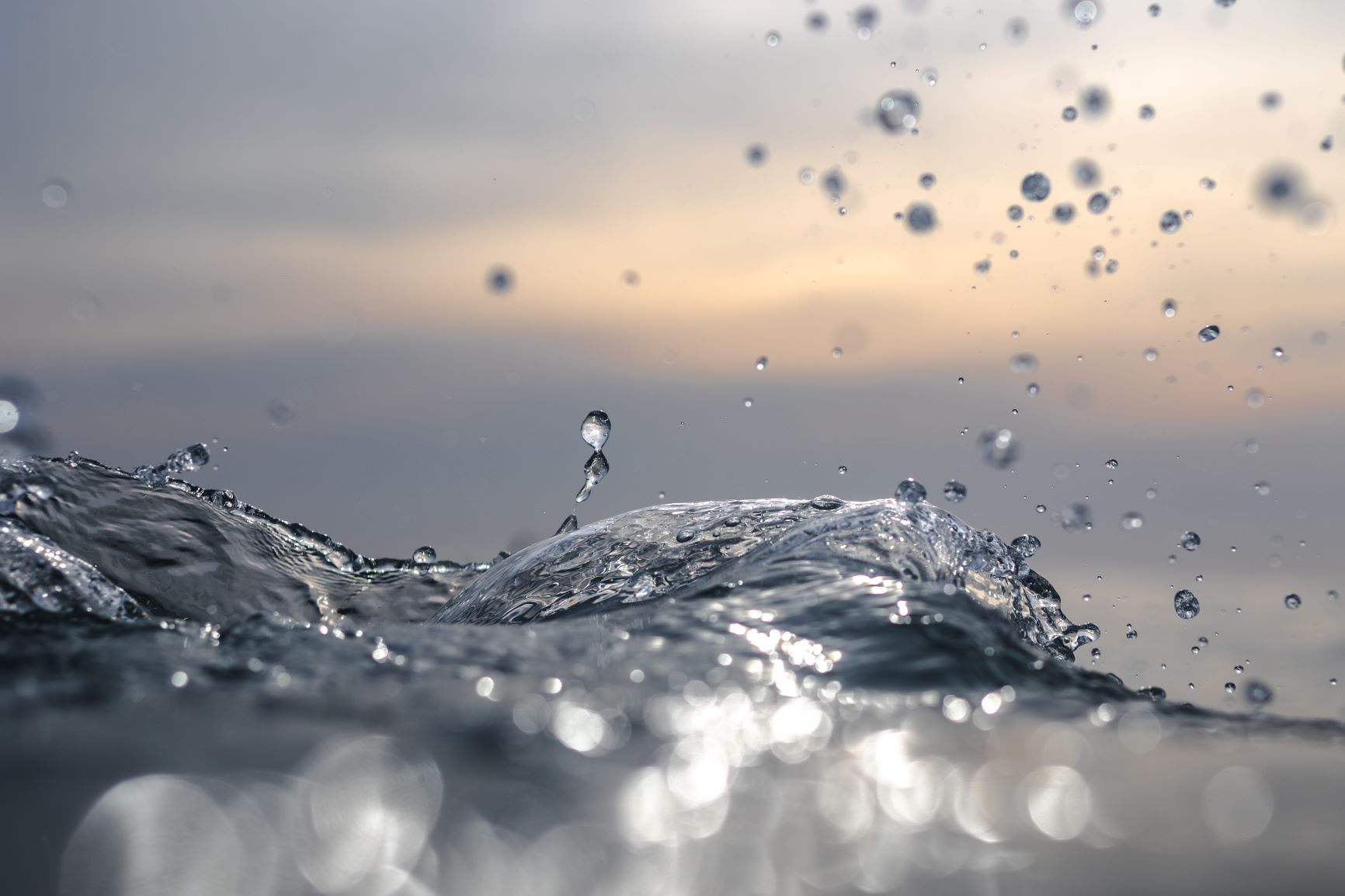 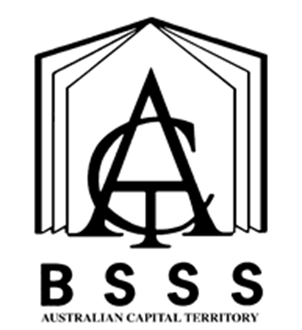 Front Cover Art provided by Canberra College student Aidan GiddingsTable of ContentsThe ACT Senior Secondary System		1ACT Senior Secondary Certificate		2Vocational Education and Training in ACT Senior Secondary Schools	3Learning Principles		4General Capabilities		5Cross-Curriculum Priorities		7Rationale		8Goals		8Unit Titles		9Assessment		10Achievement Standards		12Community Organisations	Value: 1.0	18Societies and Communities	Value: 1.0	23Children and Young People	Value: 1.0	28Contemporary Ageing	Value: 1.0	33Independent Study	Value: 1.0	38Appendix A – Implementation Guidelines		42Appendix B – Course Developers		46Appendix C – Common Curriculum Elements		47Appendix D – Glossary of Verbs		48Appendix E – Glossary for ACT Senior Secondary Curriculum	49Appendix F – Implementation of VET Qualifications	50Appendix G – Course Adoption		56The ACT Senior Secondary SystemThe ACT senior secondary system recognises a range of university, vocational or life skills pathways.The system is based on the premise that teachers are experts in their area: they know their students and community and are thus best placed to develop curriculum and assess students according to their needs and interests. Students have ownership of their learning and are respected as young adults who have a voice.A defining feature of the system is school-based curriculum and continuous assessment. School-based curriculum provides flexibility for teachers to address students’ needs and interests. College teachers have an opportunity to develop courses for implementation across ACT schools. Based on the courses that have been accredited by the BSSS, college teachers are responsible for developing programs of learning. A program of learning is developed by individual colleges to implement the courses and units they are delivering.Teachers must deliver all content descriptions; however, they do have flexibility to emphasise some content descriptions over others. It is at the discretion of the teacher to select the texts or materials to demonstrate the content descriptions. Teachers can choose to deliver course units in any order and teach additional (not listed) content provided it meets the specific unit goals.School-based continuous assessment means that students are continually assessed throughout years 11 and 12, with both years contributing equally to senior secondary certification. Teachers and students are positioned to have ownership of senior secondary assessment. The system allows teachers to learn from each other and to refine their judgement and develop expertise.Senior secondary teachers have the flexibility to assess students in a variety of ways. For example: multimedia presentation, inquiry-based project, test, essay, performance and/or practical demonstration may all have their place. College teachers are responsible for developing assessment instruments with task specific rubrics and providing feedback to students.The integrity of the ACT Senior Secondary Certificate is upheld by a robust, collaborative, and rigorous structured consensus-based peer reviewed moderation process. System moderation involves all year 11 and 12 teachers from public, non-government and international colleges delivering the ACT Senior Secondary Certificate.Only students who desire a pathway to university are required to sit a general aptitude test, referred to as the ACT Scaling Test (AST), which moderates student scores across courses and colleges. Students are required to use critical and creative thinking skills across a range of disciplines to solve problems. They are also required to interpret a stimulus and write an extended response.Senior secondary curriculum makes provision for student-centred teaching approaches, integrated and project-based learning inquiry, formative assessment, and teacher autonomy. ACT Senior Secondary Curriculum makes provision for diverse learners and students with mild to moderate intellectual disabilities, so that all students can achieve an ACT Senior Secondary Certificate.The ACT Board of Senior Secondary Studies (BSSS) leads senior secondary education. It is responsible for quality assurance in senior secondary curriculum, assessment, and certification. The Board consists of nominees from colleges, professional bodies, universities, industry, parent/carer organisations and unions. The Office of the Board of Senior Secondary Studies (OBSSS) consists of professional and administrative staff who support the Board in achieving its objectives and functions.ACT Senior Secondary CertificateCourses of study for the ACT Senior Secondary Certificate:provide a variety of pathways, to meet different learning needs and encourage students to complete their secondary educationenable students to develop the essential capabilities for twenty-first century learnersempower students as active participants in their own learningengage students in contemporary issues relevant to their livesfoster students’ intellectual, social, and ethical developmentnurture students’ wellbeing, and physical and spiritual developmentenable effective and respectful participation in a diverse society.Each course of study:comprises an integrated and interconnected set of knowledge, skills, behaviours, and dispositions that students develop and use in their learning across the curriculumis based on a model of learning that integrates intended student outcomes, pedagogy, and assessmentoutlines teaching strategies which are grounded in learning principles and encompass quality teachingpromotes intellectual quality, establish a rich learning environment, and generate relevant connections between learning and life experiencesprovides formal assessment and certification of students’ achievements.Vocational Education and Training in ACT Senior Secondary SchoolsThe Board of Senior Secondary Studies is responsible for the certification of senior secondary school studies in government and non-government schools in the ACT. Students can undertake Vocational Education and Training (VET) as part of a senior secondary certificate and completion by a student can provide credit towards both a recognised VET qualification and a Senior Secondary School Certificate.The BSSS certificates VET qualifications and Statements of Attainment on behalf of ACT colleges and high schools that offer Australian VET Qualifications and are Registered Training Organisations (RTOs) or have a Third-Party Service Agreement (TPSA) with an RTO. The Board also recognises VET qualifications delivered by external RTOs and facilitates the allocation of credit towards the ACT Senior Secondary Certificate based on assessment and hours of training.The BSSS is not an RTO and is not responsible for those aspects that relate to VET delivery in schools or externally that fall within the role of the RTO.Vocational programs must be assessed in accordance with the Standards for Registered Training Organisations 2015 and the guidelines outlined in the relevant training package. Students undertaking A, T and M accredited vocational programs will be assessed against the criteria and achievement standards referenced in the framework to produce A-E grades and scores. They will also be assessed against competency standards as described in the relevant training package.The BSSS certificates VET that:is listed on the national training.gov.au website; andis delivered and assessed by an ACT college or high school, which is an RTO or has a Third-Party Service Agreement (TPSA) with an RTO that has scope from the Australian Skills Quality Authority (ASQA) to deliver specified qualificationsis delivered and assessed in accordance with relevant Training Package requirements.Vocational learning contributes to the ACT Senior Secondary Certificate in a variety of ways:BSSS accredited A, T, and M vocational courses with embedded competencies delivered by colleges are reported with A–E gradesBSSS accredited C courses (competency-based assessment only) delivered and assessed by colleges are reported with the grade ‘P’ (Pass) where at least one competency is achieved by the student; or ‘Q?’ ‘Participated’ where no competencies are achieved but attendance requirements are metBSSS E courses recognising study at external RTOs are reported with the grade ‘P’ (Pass)Australian School Based Apprenticeships (ASBAs) are reported as E courses with the grade ‘P’ (Pass).The BSSS credit arrangements recognise VET studies externally:through direct credit when the qualification or Units of Competence relate to a VET course that is being studied by the studenttowards the Senior Secondary Certificate, providing the VET does not duplicate content.Implementing Vocational Education and Training Courses (Appendix F) provides further course information, including training package requirements, and should be read in conjunction with course documents.Underpinning beliefsAll students are able to learn.Learning is a partnership between students and teachers.Teachers are responsible for advancing student learning.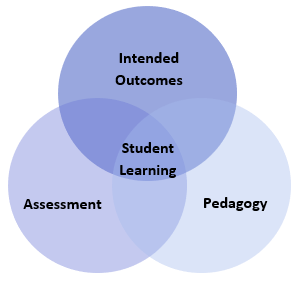 Learning PrinciplesLearning builds on existing knowledge, understandings, and skills.(Prior knowledge)When learning is organised around major concepts, principles, and significant real-world issues, within and across disciplines, it helps students make connections and build knowledge structures.(Deep knowledge and connectedness)Learning is facilitated when students actively monitor their own learning and consciously develop ways of organising and applying knowledge within and across contexts.(Metacognition)Learners’ sense of self and motivation to learn affects learning.(Self-concept)Learning needs to take place in a context of high expectations.(High expectations)Learners learn in different ways and at different rates.(Individual differences)Different cultural environments, including the use of language, shape learners’ understandings and the way they learn.(Socio-cultural effects)Learning is a social and collaborative function as well as an individual one.(Collaborative learning)Learning is strengthened when learning outcomes and criteria for judging learning are made explicit and when students receive frequent feedback on their progress.(Explicit expectations and feedback)General CapabilitiesAll courses of study for the ACT Senior Secondary Certificate should enable students to develop essential capabilities for twenty-first century learners. These ‘capabilities’ comprise an integrated and interconnected set of knowledge, skills, behaviours and dispositions that students develop and use in their learning across the curriculum.The capabilities include:literacynumeracyinformation and communication technology (ICT)critical and creative thinkingpersonal and socialethical understandingintercultural understandingCourses of study for the ACT Senior Secondary Certificate should be both relevant to the lives of students and incorporate the contemporary issues they face. Hence, courses address the following three priorities. These priorities are:Aboriginal and Torres Strait Islander histories and culturesAsia and Australia’s engagement with AsiaSustainabilityElaboration of these General Capabilities and priorities is available on the ACARA website at www.australiancurriculum.edu.au.LiteracyIn Social and Community Work, students develop their literacy skills in reading, writing, speaking, listening, and viewing as they access and respond to information from a wide range of sources. They interpret meaning from texts in print, oral, visual, spatial, and electronic forms. Students examine evidence, and analyse and evaluate texts for reliability, relevance, and accuracy. They critically analyse theories, concept, and principles, and evaluate the significance of issues with the use of evidence. Students communicate creatively and critically in different modes and for different purposes, such as to discuss, innovate, explain, and solve problems. By using appropriate text structure and language knowledge, students express their thoughts and ideas logically and fluently. Students monitor their language use for accuracy and clarity of ideas and explanations, conciseness of expression, and appropriateness for the purpose.NumeracySocial and Community Work students extend their numeracy skills through activities such as, interpreting and representing data, maps, and graphic representations. They recognise patterns and relationships chronologically and spatially, and they have opportunities to support their views with data. Students develop numeracy capability when they analyse, interpret, and draw conclusions from statistical information.Information and Communication Technology (ICT) CapabilityIn Social and Community Work, students access and integrate a growing range of online information, tools, and applications. They use digital tools to locate, access, process and analyse information. These include digitised online materials such as journals, magazines, newspapers, and images, as well as other online resources including databases, reference works and indexes to library holdings.Students use ICT skills to investigate and identify the source and credibility of evidence, and to communicate creatively and critically. They evaluate the use of devices, assistive technology, and apps in social and community work contexts.Critical and Creative ThinkingIn Social and Community Work, students apply critical and creative thinking skills to examining the implications of the ideas and information they investigate. They pose questions and develop interpretations based on an assessment of the evidence and reasoning. They synthesise theories and concepts from a range of disciplines to propose plausible and creative solutions to problems in social and community work settings. They respond to the challenges of the twenty-first century – with its complex environmental, social, and economic pressures – requiring young people to be creative, innovative, enterprising, and adaptable, with the motivation, confidence, and skills to use critical and creative thinking purposefully.Personal and Social CapabilitySocial and Community Work fosters personal and social capability in developing students’ appreciation of the perspectives and experiences of others through empathy. Students learn to understand themselves and others, and manage their relationships, lives, work and learning more effectively. Personal and social capability involves students in a range of practices including recognising and regulating emotions, developing empathy for others, and understanding relationships, establishing, and building positive relationships, making responsible decisions, working effectively in teams, handling challenging situations constructively and developing leadership skills. Students develop and practice skills that enhance their communication skills and have opportunities to work both collaboratively and independently as part of their learning and research. Students develop social capability in being receptive to changing their thinking, developing knowledge and attitudes in promoting social justice and equity, and in influencing society to make the future more just and inclusive. They self-reflect on their own learning.Ethical UnderstandingIn Social and Community Work, students learn to develop ethical understanding as they explore ethical issues and interactions with others, discuss ideas and learn to be accountable as members of their community. As cultural, social, environmental, and technological changes transform the world, the demands placed on learners and education systems are changing. Technologies bring local and distant communities into classrooms, exposing students to knowledge and global concerns as never before. Complex issues require responses that take account of ethical considerations such as human rights and responsibilities. As students engage with the elements of Ethical Understanding in Social and Community Work, they learn to recognise the complexity of many ethical issues. They develop a capacity to make reasoned ethical judgements through the investigation of a range of issues drawn from social and community work contexts.Intercultural UnderstandingIn Social and Community Work, Intercultural Understanding involves students learning about and engaging with diverse cultures in ways that recognise commonalities and differences, create connections with others and cultivate mutual respect. Intercultural understanding is an essential part of living with others in the diverse world of the twenty-first century. It assists young people to become responsible local and global citizens, equipped through their education for living and working together in an interconnected world. Intercultural understanding combines personal, interpersonal, and social knowledge and skills. It involves students learning to value and view critically their own cultural perspectives and practices and those of others through their interactions with people, texts and contexts on matters related to social and community work.Cross-Curriculum PrioritiesAboriginal and Torres Strait Islander Histories and CulturesThis priority will provide opportunities for all students to appreciate the challenges faced by one of the world’s oldest continuous living cultures. Students will gain a deeper understanding of the significance and impact First Nations Australians histories and dynamic cultures continue to have on our world. This priority provides important and engaging contexts for exploring personal, community and group identities. In doing this, it builds understanding about differences and commonalities in systems of knowledge and beliefs.Social and Community Work encourages all students to engage with and appreciate the lived experiences of First Nations Australian peoples. It explores First Nations Australians cultural heritage and further develops student knowledge of key concepts of country/place, peoples, and cultures. The experience of community life is a critical contemporary issue for First Nations Australians.Students learn about the richness of First Nations Australians modes of communication and ways of living and develop appreciation and understanding of uniquely Australian connections to place, people and ways of being. They explore the importance of family and kinship structures for maintaining and promoting health, safety and wellbeing within their community and the wider community.Asia and Australia’s Engagement with AsiaSocial and Community Work enables students to appreciate and engage with diverse cultures, traditions, and belief systems of the Asia region through the development of communication and interpersonal skills that reflect cultural understanding, empathy, and respect. Students examine the meaning of childhood across the cultures of the Asia region. These include perspectives on childhood and the nature of early childhood settings, traditional and contemporary. Students recognise the influence within Australian culture of migrant communities on social and community work settings.SustainabilityIn Social and Community Work, students explore how people connect and interact with natural, managed and built environments, and with people in different social groups within their social networks and wider communities. They consider how these connections and interactions within systems play an important role in promoting, supporting, and sustaining the education and wellbeing of individuals, the community, and the environment as a whole, now and into the future.Students develop an understanding of their potential to contribute to sustainable patterns of living. They will develop their world view by exploring concepts of diversity and social justice as these relate to Social and Community Work. Students are provided with opportunities to develop an appreciation of the interdependence of people and their environments.Social and CommunityA / T / M / VRationaleIn Social and Community Work, students explore the ways in which individuals and communities are shaped and operate, and the interventions that can be made to empower individuals and groups. They investigate the nature of wellbeing, social cohesion, and community life. Students examine theories, concepts and ideas from the social sciences and social work and draw upon them to understand how individuals relate to their environment.Social and Community Work is designed to equip students with the knowledge, understanding, skills and applications to participate in social and community work. They develop a capacity to contribute to the field of social and community work and community volunteering in a contemporary society characterised by rapid change. Students develop an understanding of how individuals and groups might be enabled and empowered, through strength-based, human rights and advocacy approaches. They evaluate and reflect on their current understandings and clarify their perceptions and thinking with an evidence-based approach.In developing understanding and empathy about society and the lived experiences of different members of a society, students gain a better understanding of their world. The insights provided enable students to engage in community life as well-informed and discerning citizens able to comment on politics and policy from a position of authority.The skills, knowledge and understanding developed in Social and Community Work provide a strong foundation for further study in social and community work at CIT, TAFE, or university. Undertaking the VET pathway to achieve a Certificate II in Community Services and a Certificate II in Active Volunteering through this course will provide a nationally recognised qualification to work or further study. This supports student access to meaningful and fulfilling employment in a range of growing sectors, such as social work, aged care, and community development. This course will be of interest to students who enjoy working with people and who aspire to work in organisations that empower others.GoalsThis course should enable students to:compare and contrast theories, concepts, and principlescritically analyse concepts, principles, ideas, and changesynthesise different interpretations, representations, and perspectivesevaluate significance of information, processes, and conceptsapply critical and creative thinking skillsreflect on own thinking and learningcommunicate creatively and critically in a range of modes for a variety of purposes.Unit TitlesCommunity OrganisationsSocieties and CommunitiesChildren and Young PeopleContemporary AgeingIndependent StudyOrganisation of ContentCommunity OrganisationsStudents examine theories that explain the development and work of community-based organisations in contemporary communities and societies. They investigate how organisations address the needs of the person in their environment. They critically analyse the discourses, ideas and experiences that underlie the organisations developed to meet these needs. They develop practical skills that will assist them in working in the community services sector.Societies and CommunitiesStudents examine theories that explain the opportunities and challenges faced by contemporary diverse communities and societies, including Australian First Nations Peoples. They critically analyse the lived experience of people, and they identify the discourses that inform policy responses from government and non-government stakeholders, including those with disabilities and culturally and linguistically diverse communities. Students develop practical skills that will assist them in working in the community sector.Children and Young PeopleStudents examine theories that explain the opportunities and challenges faced by children and young people in contemporary communities and societies. They critically analyse the lived experience of children and young people, and they identify the discourses that inform policy responses to their issues from government and non-government stakeholders. Students develop practical skills that will assist them in working in the children and youth support sector.Contemporary AgeingStudents examine theories that explain the opportunities and challenges faced by older people in contemporary and diverse communities and societies. They critically analyse the lived experience of older people, and they identify the discourses that inform policy responses from government and non-government stakeholders. Students develop practical skills that will assist them in working in the aged care sector.Independent StudyAn Independent Study unit has an important place in senior secondary courses. It is a valuable pedagogical approach that empowers students to make decisions about their own learning. An Independent Study unit can be proposed by an individual student for their own independent study and negotiated with their teacher. The program of learning for an Independent Study unit must meet the unit goals and content descriptions as they appear in the course.Independent Study units are only available to individual students in Year 12. A student can only study a maximum of one Independent Study unit in each course. Students must have studied at least three standard 1.0 units from this course. An Independent Study unit requires the principal’s written approval. Principal approval can also be sought by a student in Year 12 to enrol concurrently in an Independent Study unit and their third 1.0 unit in this course of study.AssessmentThe identification of criteria within the achievement standards and assessment task types and weightings provides a common and agreed basis for the collection of evidence of student achievement.Assessment Criteria (the dimensions of quality that teachers look for in evaluating student work) provide a common and agreed basis for judgement of performance against unit and course goals, within and across colleges. Over a course, teachers must use all these criteria to assess students’ performance but are not required to use all criteria on each task. Assessment criteria are to be used holistically on a given task and in determining the unit grade.Assessment Tasks elicit responses that demonstrate the degree to which students have achieved the goals of a unit based on the assessment criteria. The Common Curriculum Elements (CCE) is a guide to developing assessment tasks that promote a range of thinking skills (see Appendix C). It is highly desirable that assessment tasks engage students in demonstrating higher order thinking.Rubrics are constructed for individual tasks, informing the assessment criteria relevant for a particular task and can be used to assess a continuum that indicates levels of student performance against each criterion.Assessment CriteriaStudents will be assessed on the degree to which they demonstrate:knowledge and understandingskills.Assessment Task TypesAdditional Assessment InformationFor a standard unit (1.0), students must complete a minimum of three assessment tasks and a maximum of five.For a half standard unit (0.5), students must complete a minimum of two and a maximum of three assessment tasks.Assessment tasks for a standard (1.0) or half-standard (0.5) unit must be informed by the Achievement Standards.Students must experience a variety of task types and different modes of communication to demonstrate the Achievement Standards.Achievement StandardsYears 11 and 12 Achievement Standards are written for A/T courses. A single achievement standard is written for M courses.A Year 12 student in any unit is assessed using the Year 12 achievement standards. A Year 11 student in any unit is assessed using the Year 11 achievement standards. Year 12 achievement standards reflect higher expectations of student achievement compared to the Year 11 achievement standards. Years 11 and 12 achievement standards are differentiated by cognitive demand, the number of dimensions and the depth of inquiry.An achievement standard cannot be used as a rubric for an individual assessment task. Assessment is the responsibility of the college. Student tasks may be assessed using rubrics or marking schemes devised by the college. A teacher may use the achievement standards to inform development of rubrics. The verbs used in achievement standards may be reflected in the rubric. In the context of combined Years 11 and 12 classes, it is best practice to have a distinct rubric for Years 11 and 12. These rubrics should be available for students prior to completion of an assessment task so that success criteria are clear.Community Organisations	Value: 1.0Community Organisations a	Value 0.5Community Organisations b	Value 0.5Unit DescriptionStudents examine theories that explain the development and work of community-based organisations in contemporary communities and societies. They investigate how organisations address the needs of the person in their environment. Students critically analyse the discourses, ideas and experiences that underlie the organisations developed to meet these needs. They develop knowledge and skills that will assist them in working in the Community Services sector.Specific Unit GoalsThis unit should enable students to:Content DescriptionsAll knowledge, understanding and skills below must be delivered:A guide to reading and implementing content descriptionsContent descriptions specify the knowledge, understanding and skills that students are expected to learn and that teachers are expected to teach. Teachers are required to develop a program of learning that allows students to demonstrate all the content descriptions. The lens which the teacher uses to demonstrate the content descriptions may be either guided through provision of electives within each unit or determined by the teacher when developing their program of learning.A program of learning is what a college provides to implement the course for a subject. It is at the discretion of the teacher to emphasis some content descriptions over others. The teacher may teach additional (not listed) content provided it meets the specific unit goals. This will be informed by the student needs and interests.For colleges wishing to deliver the VET qualification, there is flexibility for a teacher (provided the RTO has scope) to develop a program of learning aligned with the elements of the VET competencies and A-T content descriptions. The knowledge, skills and understandings within the competencies reflect the knowledge, skills, and understandings of the BSSS course unit content descriptions.Alternatively, a college may choose the A-T course without the VET qualification. In delivering the course teachers will write a program of learning aligned with students’ needs and interests, meeting the A-T content descriptions.Units of CompetencyCompetence must be demonstrated over time and in the full range of social and community work and volunteering contexts. Teachers must use this unit document in conjunction with the Units of Competence from the CHC22015 Certificate II in Community Services or CHC24015 Certificate II in Active Volunteering, which provides performance criteria, range statements and assessment contexts.Teachers must address all content related to the competencies embedded in this unit. Reasonable adjustment may be made only to the mode of delivery, context and support provided according to individual student needs.Competencies are attached to units and must be delivered in those units. However, ongoing assessment of competencies can occur while the student is enrolled as an ACT Senior Secondary student.In order to be deemed competent to industry standard, assessment must provide authentic, valid, sufficient, and current evidence as indicated in the relevant Training Package.CHC22015 Certificate II in Community ServicesThe following core competencies must be delivered and assessed over the semester:Any elective competencies selected to meet packaging rules may be delivered. The following example is provided as an option:* volunteered as part of a team with paid and/or unpaid staff for a period of at least 20 hours in an organisation with a structured volunteer programCHC24015 Certificate II in Active VolunteeringThe following core competencies must be delivered and assessed over the semester:* volunteered as part of a team with paid and/or unpaid staff for a period of at least 20 hours in an organisation with a structured volunteer programAny elective competencies selected to meet packaging rules may be delivered. The following examples are provided as options:All units of competency are optional for students undertaking an M course.It is essential to access www.training.gov.au for detailed up to date information relating to the above competencies.AssessmentRefer to pages 10-12.Societies and Communities	Value: 1.0Societies and Communities a	Value 0.5Societies and Communities b	Value 0.5Unit DescriptionStudents examine theories that explain the opportunities and challenges faced by contemporary diverse communities and societies, including Australian First Nations Peoples. They critically analyse the lived experience of people, and they identify the discourses that inform policy responses from government and non-government stakeholders, including those with disabilities and culturally and linguistically diverse communities. Students develop knowledge and skills that will assist them in working in the community sector.Specific Unit GoalsThis unit should enable students to:Content DescriptionsAll knowledge, understanding and skills below must be delivered:A guide to reading and implementing content descriptionsContent descriptions specify the knowledge, understanding and skills that students are expected to learn and that teachers are expected to teach. Teachers are required to develop a program of learning that allows students to demonstrate all the content descriptions. The lens which the teacher uses to demonstrate the content descriptions may be either guided through provision of electives within each unit or determined by the teacher when developing their program of learning.A program of learning is what a college provides to implement the course for a subject. It is at the discretion of the teacher to emphasis some content descriptions over others. The teacher may teach additional (not listed) content provided it meets the specific unit goals. This will be informed by the student needs and interests.For colleges wishing to deliver the VET qualification, there is flexibility for a teacher (provided the RTO has scope) to develop a program of learning aligned with the elements of the VET competencies and A-T content descriptions. The knowledge, skills and understandings within the competencies reflect the knowledge, skills, and understandings of the BSSS course unit content descriptions.Alternatively, a college may choose the A-T course without the VET qualification. In delivering the course teachers will write a program of learning aligned with students’ needs and interests, meeting the A-T content descriptions.Units of CompetencyCompetence must be demonstrated over time and in the full range of Social and Community Work and volunteering contexts. Teachers must use this unit document in conjunction with the Units of Competence from the CHC22015 - Certificate II in Community Services or CHC24015 - Certificate II in Active Volunteering, which provides performance criteria, range statements and assessment contexts.Teachers must address all content related to the competencies embedded in this unit. Reasonable adjustment may be made only to the mode of delivery, context and support provided according to individual student needs.Competencies are attached to units and must be delivered in those units. However, ongoing assessment of competencies can occur while the student is enrolled as an ACT Senior Secondary student.In order to be deemed competent to industry standard, assessment must provide authentic, valid, sufficient, and current evidence as indicated in the relevant Training Package.CHC22015 - Certificate II in Community Services The following core competency must be delivered and assessed over the semester:Any elective competencies selected to meet packaging rules from the list below may also be delivered. The following examples are provided as options:CHC24015 - Certificate II in Active VolunteeringThe following core competency must be delivered and assessed over the semester: Any elective competencies selected to meet packaging rules from the list below may also be delivered. The following example is provided as an option:All units of competency are optional for students undertaking an M course.It is essential to access www.training.gov.au for detailed up to date information relating to the above competencies.AssessmentRefer to pages 10-12.Children and Young People	Value: 1.0Children and Young People a	Value 0.5Children and Young People b	Value 0.5Unit DescriptionStudents examine theories that explain the opportunities and challenges faced by children and young people in contemporary communities and societies. They critically analyse the rights and lived experience of children and young people, and they identify the discourses that inform policy responses to their issues from government and non-government stakeholders. Students develop knowledge and skills that will assist them in working in the children and youth support sector.Specific Unit GoalsThis unit should enable students to:Content DescriptionsAll knowledge, understanding and skills below must be delivered:A guide to reading and implementing content descriptionsContent descriptions specify the knowledge, understanding and skills that students are expected to learn and that teachers are expected to teach. Teachers are required to develop a program of learning that allows students to demonstrate all the content descriptions. The lens which the teacher uses to demonstrate the content descriptions may be either guided through provision of electives within each unit or determined by the teacher when developing their program of learning.A program of learning is what a college provides to implement the course for a subject. It is at the discretion of the teacher to emphasis some content descriptions over others. The teacher may teach additional (not listed) content provided it meets the specific unit goals. This will be informed by the student needs and interests.For colleges wishing to deliver the VET qualification, there is flexibility for a teacher (provided the RTO has scope) to develop a program of learning aligned with the elements of the VET competencies and A-T content descriptions. The knowledge, skills and understandings within the competencies reflect the knowledge, skills, and understandings of the BSSS course unit content descriptions.Alternatively, a college may choose the A-T course without the VET qualification. In delivering the course teachers will write a program of learning aligned with students’ needs and interests, meeting the A-T content descriptions.Units of CompetencyCompetence must be demonstrated over time and in the full range of Social and Community Work and volunteering contexts. Teachers must use this unit document in conjunction with the Units of Competence from the CHC22015 - Certificate II in Community Services or CHC24015 - Certificate II in Active Volunteering, which provides performance criteria, range statements and assessment contexts.Teachers must address all content related to the competencies embedded in this unit. Reasonable adjustment may be made only to the mode of delivery, context and support provided according to individual student needs.Competencies are attached to units and must be delivered in those units. However, ongoing assessment of competencies can occur while the student is enrolled as an ACT Senior Secondary student.In order to be deemed competent to industry standard, assessment must provide authentic, valid, sufficient, and current evidence as indicated in the relevant Training Package.CHC22015 - Certificate II in Community ServicesThe following core competency must be delivered and assessed over the semester:Any elective competencies selected to meet packaging rules from the list below may also be delivered. The following examples are provided as options:CHC24015 - Certificate II in Active VolunteeringAny ONE or more elective competencies selected to meet packaging rules may also be delivered. The following examples are provided as options:*note the licensing/regulatory rules particular to this competencyAll units of competency are optional for students undertaking an M course.It is essential to access www.training.gov.au for detailed up to date information relating to the above competencies. AssessmentRefer to pages 10-12.Contemporary Ageing	Value: 1.0Contemporary Ageing a	Value 0.5Contemporary Ageing b	Value 0.5Unit DescriptionStudents examine theories that explain the opportunities and challenges faced by older people in contemporary and diverse communities and societies. They critically analyse the rights and lived experience of older people and identify the discourses that inform policy responses from government and non-government stakeholders. Students develop knowledge and skills that will assist them in working in the aged care sector.Specific Unit GoalsThis unit should enable students to:Content DescriptionsAll knowledge, understanding and skills below must be delivered:A guide to reading and implementing content descriptionsContent descriptions specify the knowledge, understanding and skills that students are expected to learn and that teachers are expected to teach. Teachers are required to develop a program of learning that allows students to demonstrate all the content descriptions. The lens which the teacher uses to demonstrate the content descriptions may be either guided through provision of electives within each unit or determined by the teacher when developing their program of learning.A program of learning is what a college provides to implement the course for a subject. It is at the discretion of the teacher to emphasis some content descriptions over others. The teacher may teach additional (not listed) content provided it meets the specific unit goals. This will be informed by the student needs and interests.For colleges wishing to deliver the VET qualification, there is flexibility for a teacher (provided the RTO has scope) to develop a program of learning aligned with the elements of the VET competencies and A-T content descriptions. The knowledge, skills and understandings within the competencies reflect the knowledge, skills, and understandings of the BSSS course unit content descriptions.Alternatively, a college may choose the A-T course without the VET qualification. In delivering the course teachers will write a program of learning aligned with students’ needs and interests, meeting the A-T content descriptions.Units of CompetencyCompetence must be demonstrated over time and in the full range of Social and Community Work and volunteering contexts. Teachers must use this unit document in conjunction with the Units of Competence from the CHC22015 - Certificate II in Community Services or CHC24015 - Certificate II in Active Volunteering, which provides performance criteria, range statements and assessment contexts.Teachers must address all content related to the competencies embedded in this unit. Reasonable adjustment may be made only to the mode of delivery, context and support provided according to individual student needs.Competencies are attached to units and must be delivered in those units. However, ongoing assessment of competencies can occur while the student is enrolled as an ACT Senior Secondary student. In order to be deemed competent to industry standard, assessment must provide authentic, valid, sufficient, and current evidence as indicated in the relevant Training Package.CHC22015 - Certificate II in Community ServicesAny ONE or more elective competencies selected to meet packaging rules may also be delivered. The following example is provided as an option:CHC24015 - Certificate II in Active VolunteeringThe following core competency must be delivered and assessed over the semester:Any elective competencies selected to meet packaging rules may also be delivered.All units of competency are optional for students undertaking an M course.It is essential to access www.training.gov.au for detailed up to date information relating to the above competencies.AssessmentRefer to pages 10-12.Independent Study	Value: 1.0Independent Study a	Value 0.5Independent Study b	Value 0.5PrerequisitesIndependent Study units are only available to individual students in Year 12. A student can only study a maximum of one Independent Study unit in each course. Students must have studied at least three standard 1.0 units from this course. An Independent Study unit requires the principal’s written approval. Principal approval can also be sought by a student in Year 12 to enrol concurrently in an Independent Study unit and their third 1.0 unit in this course of study.Unit DescriptionAn Independent Study unit has an important place in senior secondary courses. It is a valuable pedagogical approach that empowers students to make decisions about their own learning. An Independent Study unit can be proposed by an individual student for their own independent study and negotiated with their teacher. The program of learning for an Independent Study unit must meet the unit goals and content descriptions as they appear in the course.NOTE: There are no VET competencies attached to this unit. VET competencies may be assessed where relevant to the focus of the unit. The competencies selected will need to align with the requirements of the CHC Training Package and to the competencies already completed during the course if students are to achieve the relevant qualifications.Specific Unit GoalsThis unit should enable students to:Content DescriptionsAll knowledge, understanding and skills below must be delivered:A guide to reading and implementing content descriptionsContent descriptions specify the knowledge, understanding and skills that students are expected to learn and that teachers are expected to teach. Teachers are required to develop a program of learning that allows students to demonstrate all the content descriptions. The lens which the teacher uses to demonstrate the content descriptions may be either guided through provision of electives within each unit or determined by the teacher when developing their program of learning.A program of learning is what a college provides to implement the course for a subject. It is at the discretion of the teacher to emphasis some content descriptions over others. The teacher may teach additional (not listed) content provided it meets the specific unit goals. This will be informed by the student needs and interests.For colleges wishing to deliver the VET qualification, there is flexibility for a teacher (provided the RTO has scope) to develop a program of learning aligned with the elements of the VET competencies and A-T content descriptions. The knowledge, skills and understandings within the competencies reflect the knowledge, skills, and understandings of the BSSS course unit content descriptions.Alternatively, a college may choose the A-T course without the VET qualification. In delivering the course teachers will write a program of learning aligned with students’ needs and interests, meeting the A-T content descriptions.AssessmentRefer to pages 10-12.Appendix A – Implementation GuidelinesAvailable course patternsA standard 1.0 value unit is delivered over at least 55 hours. To be awarded a course, students must complete at least the minimum units over the whole minor, major, major/minor, or double major course.Units in this course can be delivered in any order.Prerequisites for the course or units within the courseStudents must have studied at least three standard 1.0 units from this course in order to access the Independent Study unit. An Independent Study unit requires the principal’s written approval. Principal approval can also be sought by a student in Year 12 to enrol concurrently in an Independent Study unit and their third 1.0 unit in this course of study.Arrangements for students continuing study in this courseStudents who studied the previous course may undertake any units in this course provided there is no duplication of content.Duplication of Content RulesStudents cannot be given credit towards the requirements for a Senior Secondary Certificate for a unit that significantly duplicates content in a unit studied in another course. The responsibility for preventing undesirable overlap of content studied by students rests with the principal and the teacher delivering the course. While it is acceptable for a student to be given the opportunity to demonstrate competence in VET qualifications over more than one semester, substantial overlap of content is not permitted. Students will only be given credit for covering the content once.Relationship to other coursesThis course shares common competencies with other BSSS accredited courses:Business ServicesNew and/or updated Training PackageTraining Packages are regularly updated through the mandatory continuous improvement cycle. This may result in updating of qualifications and a change in the composition of competencies within a qualification. Where qualifications from the new Training Package have been deemed to be equivalent, students may continue their study without interruption. Students will be granted direct credit for those competencies already achieved.Where there are new competencies or updated competencies with significant change and these are deemed not equivalent, students may apply for Recognition of Prior Learning (RPL) for all or part of competencies.Granting of RPL for competencies does not equate to points towards the Senior Secondary Certificate.Recognition of Prior Learning (RPL)RPL is an assessment process that assesses an individual’s formal, non-formal and informal learning to determine the extent to which that individual has achieved the required learning outcomes, competence outcomes, or standards for entry to, and/or partial or total completion of, a VET qualification.Recognition of competence through the RPL process should be granted to students through gathering supplementary evidence against elements, skills and knowledge from the Training Package as well as through established assessment criteria. RPL may be granted for individual Units of Competence where the evidence is sufficient to do so.A student having been granted RPL for one or more Units of Competence will still be required to fulfill the time-based component of units that contributes to points and A to E grading for the Senior Secondary Certificate.To cater for this requirement, curriculum designers should design the course to be flexible enough to accommodate students who have gained some competencies through RPL.Students may demonstrate the achievement of learning outcomes through challenge testing, interview, or other means that the teacher deems reasonable. Full records of the RPL process and results must be stored by the college for perusal by the National VET Regulator upon request and should confirmation be required for VET certification. The college must be informed of the application of RPL before the start of the unit that includes the competency. For RPL to be awarded, the Units of Competency must be demonstrated in the Industry context.Guidelines for DeliveryProgram of LearningA program of learning is what a school provides to implement the course for a subject. This meets the requirements for context, scope and sequence set out in the Board endorsed course. Students follow programs of learning in a college as part of their senior secondary studies. The detail, design, and layout of a program of learning are a college decision.The program of learning must be documented to show the planned learning activities and experiences that meet the needs of particular groups of students, taking into account their interests, prior knowledge, abilities and backgrounds. The program of learning is a record of the learning experiences that enable students to achieve the knowledge, understanding and skills of the content descriptions. There is no requirement to submit a program of learning to the OBSSS for approval. The Principal will need to sign off at the end of Year 12 that courses have been delivered as accredited.Content DescriptionsAre all content descriptions of equal importance? No. It depends on the focus of study. Teachers can customise their program of learning to meet their own students’ needs, adding additional content descriptions if desired or emphasising some over others. A teacher must balance student needs with their responsibility to teach all content descriptions. It is mandatory that teachers address all content descriptions and that students engage with all content descriptions.Half standard 0.5 unitsHalf standard units appear on the course adoption form but are not explicitly documented in courses. It is at the discretion of the college principal to split a standard 1.0 unit into two half standard 0.5 units. Colleges are required to adopt the half standard 0.5 units. However, colleges are not required to submit explicit documentation outlining their half standard 0.5 units to the BSSS. Colleges must assess students using the half standard 0.5 assessment task weightings outlined in the framework. It is the responsibility of the college principal to ensure that all content is delivered in units approved by the Board.Reasonable AdjustmentUnits in this course are suitable for students requiring reasonable adjustment for delivery and assessment. However, standards of competency (outcomes) as dictated by National Training Packages cannot be modified. Students must demonstrate competence to the level required by industry in order to gain a Statement of Attainment or Vocational Certificate.ModerationModeration is a system designed and implemented to:provide comparability in the system of school-based assessmentform the basis for valid and reliable assessment in senior secondary schoolsinvolve the ACT Board of Senior Secondary Studies and colleges in cooperation and partnershipmaintain the quality of school-based assessment and the credibility, validity, and acceptability of Board certificates.Moderation commences within individual colleges. Teachers develop assessment programs and instruments, apply assessment criteria, and allocate Unit Grades, according to the relevant Framework. Teachers within course teaching groups conduct consensus discussions to moderate marking or grading of individual assessment instruments and Unit Grade decisions.The Moderation ModelModeration within the ACT encompasses structured, consensus-based peer review of Unit Grades for all accredited courses over two Moderation Days. In addition to Moderation Days, there is statistical moderation of course scores, including small group procedures, for T courses.Moderation by Structured, Consensus-based Peer ReviewConsensus-based peer review involves the review of student work against system wide criteria and standards and the validation of Unit Grades. This is done by matching student performance with the criteria and standards outlined in the Achievement Standards, as stated in the Framework. Advice is then given to colleges to assist teachers with, or confirm, their judgments. In addition, feedback is given on the construction of assessment instruments.Preparation for Structured, Consensus-based Peer ReviewEach year, teachers of Year 11 are asked to retain originals or copies of student work completed in Semester 2. Similarly, teachers of a Year 12 class should retain originals or copies of student work completed in Semester 1. Assessment and other documentation required by the Office of the Board of Senior Secondary Studies should also be kept. Year 11 work from Semester 2 of the previous year is presented for review at Moderation Day 1 in March, and Year 12 work from Semester 1 is presented for review at Moderation Day 2 in August.In the lead up to Moderation Day, a College Course Presentation (comprised of a document folder and a set of student portfolios) is prepared for each A, T and M course/units offered by the school and is sent into the Office of the Board of Senior Secondary Studies.The College Course PresentationThe package of materials (College Course Presentation) presented by a college for review on Moderation Days in each course area will comprise the following:a folder containing supporting documentation as requested by the Office of the Board through memoranda to colleges, including marking schemes and rubrics for each assessment itema set of student portfolios containing marked and/or graded written and non-written assessment responses and completed criteria and standards feedback forms. Evidence of all assessment responses on which the Unit Grade decision has been made is to be included in the student review portfolios.Specific requirements for subject areas and types of evidence to be presented for each Moderation Day will be outlined by the Board Secretariat through the Requirements for Moderation Memoranda and Information Papers.Visual evidence for judgements made about practical performancesIt is a requirement that schools’ judgements of standards to practical performances (A/T/M) be supported by visual evidence (still photos or video).The photographic evidence submitted must be drawn from practical skills performed as part of the assessment process.Teachers should consult the BSSS website for current information regarding all moderation requirements including subject specific and photographic evidence.Appendix B – Course DevelopersAppendix C – Common Curriculum ElementsCommon curriculum elements assist in the development of high-quality assessment tasks by encouraging breadth and depth and discrimination in levels of achievement.Appendix D – Glossary of VerbsAppendix E – Glossary for ACT Senior Secondary CurriculumCourses will detail what teachers are expected to teach and students are expected to learn for year 11 and 12. They will describe the knowledge, understanding and skills that students will be expected to develop for each learning area across the years of schooling.Learning areas are broad areas of the curriculum, including English, mathematics, science, the arts, languages, health, and physical education.A subject is a discrete area of study that is part of a learning area. There may be one or more subjects in a single learning area.Frameworks are system documents for Years 11 and 12 which provide the basis for the development and accreditation of any course within a designated learning area. In addition, frameworks provide a common basis for assessment, moderation and reporting of student outcomes in courses based on the framework.The course sets out the requirements for the implementation of a subject. Key elements of a course include the rationale, goals, content descriptions, assessment, and achievement standards as designated by the framework.BSSS courses will be organised into units. A unit is a distinct focus of study within a course. A standard 1.0 unit is delivered for a minimum of 55 hours generally over one semester.An Independent Study unit is a pedagogical approach that empowers students to make decisions about their own learning. Independent Study units can be proposed by a student and negotiated with their teacher but must meet the specific unit goals and content descriptions as they appear in the course.An elective is a lens for demonstrating the content descriptions within a standard 1.0 or half standard 0.5 unit.A lens is a particular focus or viewpoint within a broader study.Content descriptions refer to the subject-based knowledge, understanding and skills to be taught and learned.A program of learning is what a college develops to implement the course for a subject and to ensure that the content descriptions are taught and learned.Achievement standards provide an indication of typical performance at five different levels (corresponding to grades A to E) following completion of study of senior secondary course content for units in a subject.ACT senior secondary system curriculum comprises all BSSS approved courses of study.Appendix F – Implementation of VET QualificationsVET QualificationsFor CHC22015 Certificate II in Community Services the following packaging rules apply:Total number of units = 95 core units plus4 elective unitsThe elective units consisting of:at least 2 units from the electives listed belowup to 2 units from the electives listed below, any endorsed Training Packages or accredited courses – these units must be relevant to the work outcomeThis course, with listed competencies, meets these requirements at time of development.Colleges are advised to check current training package requirements before delivery.If the full requirements of a Certificate are not met, students will be awarded a Statement of Attainment listing Units of Competence achieved according to Standard 3 of the Standards for Registered Training Organisations (RTOs) 2015.Any elective competencies selected to meet packaging rules from the list below may be delivered. The following examples are provided as options:Competencies for Certificate II in Community ServicesIf the full requirements of a Certificate are not met, students will be awarded a Statement of Attainment listing Units of Competence achieved according to Standard 3 of the Standards for Registered Training Organisations (RTOs) 2015.For CHC24015 - Certificate II in Active Volunteering the following packaging rules apply:Total number of units = 74 core units plus3 elective unitsThe elective units consisting of:up to 3 units from the electives listed below, any endorsed Training Packages or accredited course - these units must be relevant to the work outcome. All electives chosen must contribute to a valid industry supported vocational outcome.This course, with listed competencies, meets these requirements at time of development.Colleges are advised to check current training package requirements before delivery.If the full requirements of a Certificate are not met, students will be awarded a Statement of Attainment listing Units of Competence achieved according to Standard 3 of the Standards for Registered Training Organisations (RTOs) 2015.Any elective competencies selected to meet packaging rules from the list below may be delivered.The following examples are provided as options:Competencies for Certificate II in Active Volunteering*note the licensing/regulatory rules particular to this competency VET Competencies Mapped to Course UnitsGrouping of competencies within units may not be changed by individual colleges.Competencies designated at the Certificate III level can only be delivered by schools that have scope to do so. Colleges must apply to have additional competencies at a higher level listed on their scope of registration.Note: When selecting units, colleges must ensure that they follow packaging rules and meet the requirements for the Certificate level. In the event that full Certificate requirements are not met a Statement of Attainment will be issued.All core competencies must be delivered in the relevant unit. The elective competencies delivered are dependent on the elective units chosen.VET Implementation SummaryCHC22015 - Certificate II in Community Services CHC24015 - Certificate II in Active VolunteeringCompetency Based AssessmentThe assessment of competence must focus on the competency standards and the associated elements as identified in the Training Package. Assessors must develop assessment strategies that enable them to obtain sufficient evidence to deem students competent. This evidence must be gathered over a number of assessment items. Competence to industry standard requires a student to be able to demonstrate the relevant skills and knowledge in a variety of industry contexts on repeated occasions. Assessment must be designed to collect evidence against the four dimensions of competency.Task skills – undertaking specific workplace task(s)Task management skills – managing a number of different tasks to complete a whole work activityContingency management skills – responding to problems and irregularities when undertaking a work activity, such as: breakdowns, changes in routine, unexpected or atypical results, difficult or dissatisfied clientsJob/role environment skills – dealing with the responsibilities and expectations of the work environment when undertaking a work activity, such as: working with others, interacting with clients and suppliers, complying with standard operating procedures, or observing enterprise policy and procedures.The most appropriate method of assessing workplace competence is on-the-job in an industry setting under normal working conditions. This includes using industry standard tools, equipment and job aids and working with trade colleagues. Where this is not available, a simulated workplace environment that mirrors the industry setting will be used. The following general principles and strategies apply:assessment is competency basedassessment is criterion-referenced.Quality outcomes can only be assured through the assessment process. The strategy for assessment is based on an integration of the workplace competencies for the learning modules into a holistic activity. The awarding of vocational qualifications is dependent on successful demonstration of the learning outcomes within the modules through the integrated competency assessment that meets the Training Package rules and requirements.The integrated assessment activity will require the learner to:use the appropriate key competenciesapply the skills and knowledge which underpin the process required to demonstrate competency in the workplaceintegrate the most critical aspects of the competencies for which workplace competency must be demonstratedprovide evidence for grades and or scores for the Board course component of the assessment process.Standards for Registered Training Organisations 2015These Standards form part of the VET Quality Framework, a system which ensures the integrity of nationally recognised qualifications.RTOs are required to comply with these Standards and with the:National Vocational Education and Training Regulator Act 2011VET Quality Framework.The purpose of these Standards is to:set out the requirements that an organisation must meet in order to be an RTOensure that training products delivered by RTOs meet the requirements of training packages or VET accredited courses, and have integrity for employment and further studyensure RTOs operate ethically with due consideration of learners’ and enterprises’ needs.To access the Standards, refer to:https://www.legislation.gov.au/Details/F2017C00663To access The Users’ Guide to the Standards, refer to:
https://www.asqa.gov.au/standardsGuidelines for Colleges Seeking ScopeColleges must apply to have their scope of registration extended for each new qualification they seek to issue. There is no system-level process. Each college must demonstrate capacity to fulfil the requirements outlined in the Training Package. Applications for extension of scope are lodged through the Australian Skills Quality Authority (ASQA).Assessment of Certificate III Units of CompetenceColleges delivering any Units of Competence from Certificate III (apart from those competencies allowed in training package rules) will need to have them listed on their scope or negotiate a Third-Party Agreement with a scoped training partner. This document must be kept on record by the college as the RTO.Appendix G – Course AdoptionConditions of AdoptionThe course and units of this course are consistent with the philosophy and goals of the college and the adopting college has the human and physical resources to implement the course.Adoption ProcessCourse adoption must be initiated electronically by an email from the principal or their nominated delegate to bssscertification@ed.act.edu.au. A nominated delegate must CC the principal.The email will include the Conditions of Adoption statement above, and the table below adding the College name, and circling the Classification/s required. Suggested tasks:interview based reportcommentaryannotated bibliographyin-class essaydebateportfoliofield worklab researchviva vocedocument/source analysisreportworkplace simulation/ role playresearch and design reporttest/examoral (seminar)empathetic responsewriting taskresponse to stimulusexpositionextended responseessaywebsitemultimodalcreative responseinterview/ simulated work taskdiscussion forumpractical projectworkshopWeightings in A/T/M 1.0 and 0.5 Units:No task to be weighted more than 60% for a standard 1.0 unit and half-standard 0.5 unit.Weightings in A/T/M 1.0 and 0.5 Units:No task to be weighted more than 60% for a standard 1.0 unit and half-standard 0.5 unit.Achievement Standards Humanities and Social Sciences A Course - Year 11Achievement Standards Humanities and Social Sciences A Course - Year 11Achievement Standards Humanities and Social Sciences A Course - Year 11Achievement Standards Humanities and Social Sciences A Course - Year 11Achievement Standards Humanities and Social Sciences A Course - Year 11Achievement Standards Humanities and Social Sciences A Course - Year 11A student who achieves an A grade typicallyA student who achieves a B grade typicallyA student who achieves a C grade typicallyA student who achieves a D grade typicallyA student who achieves an E grade typicallyKnowledge and understandinganalyses histories, environments, systems, data, and culturesexplains histories, environments, systems, data, and culturesdescribes histories, environments, systems, data, and culturesdescribes some histories, environments, systems, data, and culturesidentifies histories, environments, systems, data, and culturesKnowledge and understandinganalyses the significance of issues/eventsexplains the significance of issues/eventsdescribes the significance of issues/eventsidentifies issues/events and their significanceidentifies issues/events with little to no reference to their significanceKnowledge and understandinganalyses the contestable nature of different interpretations, representations and perspectives related to individuals/institutions/ society/cultureexplains the contestable nature of different interpretations, representations and perspectives related to individuals/institutions/ society/culturedescribes the contestable nature of different interpretations, representations and perspectives related to individuals/ institutions/ society/culturedescribes some aspects of the contestable nature of different interpretations, representations and perspectives related to individuals/institutions/society/ culturerecognises nil or minimal different interpretations, representations and perspectives related to individuals/institutions/ society/cultureKnowledge and understandinganalyses concepts in personal, cultural, social and/or historical contextsexplains concepts and principles in personal, cultural, social and/or historical contextsdescribes concepts and principles in personal, cultural, social and/or historical contextsdescribes some concepts and principles in personal, cultural, social and/or historical contextsidentifies concepts and principles in personal, cultural, social and/or historical contextsSkillsundertakes an inquiry, self-managing elements of the process, selecting and using relevant evidence based on evaluation of credible sourcesundertakes an inquiry, self-managing elements of the process, selecting and using relevant evidence based on analysis of credible sourcesundertakes an inquiry, self-managing elements of the process, selecting and using relevant evidence based on credible sourcesundertakes an inquiry, with some self-managing of elements of the process, selecting and using relevant evidenceundertakes an inquiry, demonstrating little to no self-management of the process, using minimal evidenceSkillsapplies critical and/or creative thinking skills and appropriate methodologies to investigate a need, problem, or challengeapplies critical thinking skills and appropriate methodologies to investigate a need, problem, or challengeapplies some critical thinking skills and appropriate methodologies to investigate a need, problem, or challengeapplies few critical thinking skills and appropriate methodologies to investigate a need, problem, or challengeapplies minimal or no critical thinking skills and appropriate methodologies to investigate a need, problem, or challengeSkillsanalyse different disciplines’ theories, concepts and or principles to inform decision making to solve a problemexplains different disciplines’ theories, concepts and or principles to inform decision making to solve a problemdescribes different disciplines’ theories, concepts and or principles to inform decision making to solve a problemuses different disciplines’ theories, concepts and or principles to inform decision making to solve a problemidentifies minimal different disciplines’ theories, concepts, and principles to inform decision making to solve a problemSkillscommunicates complex ideas and coherent arguments using relevant evidence, appropriate language, and accurate referencingcommunicates ideas and coherent arguments using relevant evidence, appropriate language, and accurate referencingcommunicates ideas and arguments appropriately using relevant evidence, appropriate language, and accurate referencingcommunicates ideas and arguments using some evidence, appropriate language and referencingcommunicates basic ideas and arguments using minimal evidence, language and referencingSkillsreflects with insight on own thinking and learning with insight and the significance of the Humanities and Social Sciences in shaping values and attitudesreflects with some insight on own thinking and learning and the significance of the Humanities and Social Sciences in shaping values and attitudesreflects on own thinking and learning and the significance of the Humanities and Social Sciencesreflects on own learning with some reference to the significance of the Humanities and Social Sciencesreflects on own learning with little or no reference to the significance of Humanities and Social SciencesAchievement Standards Humanities and Social Sciences T Course - Year 11Achievement Standards Humanities and Social Sciences T Course - Year 11Achievement Standards Humanities and Social Sciences T Course - Year 11Achievement Standards Humanities and Social Sciences T Course - Year 11Achievement Standards Humanities and Social Sciences T Course - Year 11Achievement Standards Humanities and Social Sciences T Course - Year 11A student who achieves an A grade typicallyA student who achieves a B grade typicallyA student who achieves a C grade typicallyA student who achieves a D grade typicallyA student who achieves an E grade typicallyKnowledge and understandingevaluates histories, environments, systems, data, and cultures to understand individual and collective behaviouranalyses histories, environments, systems, data, and cultures to understand individual and collective behaviourexplains histories, environments, systems, data, and cultures to understand individual and collective behaviourdescribes histories, environments, systems, data, and cultures demonstrating some understanding individual and collective behaviourdescribes histories, environments, systems, data, and cultures with little to no reference to the individual and collective behaviourKnowledge and understandingevaluates the significance of issues/events with the use of evidenceanalyses the significance of issues/events with the use of evidenceexplains the significance of issues/events with the use of evidencedescribes issues/events and identifies its significance with some use of evidenceidentifies issues/events with little to no reference to its significance and minimal use of evidenceKnowledge and understandingcritically analyses the contestable nature of different interpretations, representations and perspectives related to individuals/ institutions/society/cultureanalyses the contestable nature of different interpretations, representations and perspectives related to individuals/ institutions/society/cultureexplains the contestable nature of different interpretations, representations and perspectives related to individuals/ institutions/society/culturedescribes the contestable nature of different interpretations, representations and perspectives related to individuals/ institutions/society/cultureidentifies different interpretations, representations and perspectives related to individuals/institutions/society/cultureKnowledge and understandingcritically analyses processes of change to understand our world and our place in the worldanalyses processes of change to understand our world and our place in the worldexplains processes of change to understand our world and our place in the worlddescribes processes of change to understand our world and our place in the worldidentifies processes of change with little to no reference our world and our place in the worldKnowledge and understandingcritically analyses concepts and principles, ideas, movements, and developments and evaluates their significance in personal, cultural, social and/or historical contextanalyses concepts and principles, ideas, movements, and developments, and explains their significance in personal, cultural, social and/or historical contextexplains concepts and principles, ideas, movements, and developments, and explains their significance in personal, cultural, social and/or historical contextdescribes concepts and principles, ideas, movements, and developments with some reference to their significance in personal, cultural, social and/or historical contextidentifies concepts and principles, ideas, movement, and developments with little to no reference to their significance in personal, cultural, social and/or historical contextSkillsundertakes an inquiry, self-managing the process, selecting, and using relevant evidence based on evaluation of credible sourcesundertakes an inquiry, self-managing the process, selecting, and using relevant evidence based on analysis of credible sourcesundertakes an inquiry, self-managing the process, selecting, and using relevant evidence based on an explanation of credible sourcesundertakes an inquiry, with some self-managing of the process, selecting and using relevant evidenceundertakes an inquiry, demonstrating with little to no self-management of the process, using minimal evidenceSkillsapplies critical and creative thinking skills and appropriate methodologies to investigate a complex need, problem, or challengeapplies critical thinking skills and appropriate methodologies to investigate a complex need, problem, or challengeapplies critical thinking skills and appropriate methodologies to investigate a need, problem, or challengeapplies some critical thinking skills and appropriate methodologies to investigate a need, problem, or challengeapplies few or no critical thinking skills and appropriate methodologies to investigate a need, problem, or challengeSkillsselects, constructs, and uses appropriate representations to analyse patterns, trends, interconnections, and relationships such as cause and effectselects, constructs, and uses appropriate representations to explain patterns, trends, interconnections, and relationships such as cause and effectselects, constructs, and uses appropriate representations to describe patterns, trends, interconnections, and relationships such as cause and effectselects, constructs, and uses appropriate representations and identifies some patterns, trends, interconnections, and relationships such as cause and effectselects, constructs, and uses appropriate representations and identifies little or no patterns, trends, interconnections, and relationships such as cause and effectSkillssynthesises theories, concepts, and principles from a range of disciplines to propose plausible solutions to problems and inform decision makinganalyses theories, concepts, and principles from a range of disciplines to propose plausible solutions to problems and inform decision makingexplains theories, concepts, and principles from a range of disciplines to propose plausible solutions to problems and inform decision makingdescribes theories, concepts, and principles from a range of disciplines to propose plausible solutions to problems and inform decision makingidentifies some theories, concepts, and principles from a range of disciplines to propose plausible solutions to problems and inform decision makingSkillscommunicates complex ideas and coherent and sustained arguments using relevant evidence, appropriate language, and accurate referencingcommunicates ideas and coherent arguments using relevant evidence, appropriate language, and accurate referencingcommunicates ideas and arguments applicably using relevant evidence, appropriate language, and accurate referencingcommunicates ideas and arguments using some evidence, appropriate language, and accurate referencingcommunicates basic ideas and arguments using minimal evidence, language, and accurate referencingSkillsreflects with insight on own thinking and learning in Humanities and Social Sciences, evaluating the potential for HASS to generate knowledge in the public goodreflects thoughtfully on own thinking and learning in Humanities and Social Sciences, analysing the potential for HASS to generate knowledge in the public goodreflects with some thought on own thinking and learning in Humanities and Social Sciences, explaining the potential for HASS to generate knowledge in the public goodreflects with minimal thought on own thinking and learning in Humanities and Social Sciences and describes the potential to generate knowledge in the public goodreflects on own thinking and learning in Humanities and Social Sciences with little or no reference to the potential to generate knowledge in the public goodAchievement Standards Humanities and Social Sciences A Course Year 12Achievement Standards Humanities and Social Sciences A Course Year 12Achievement Standards Humanities and Social Sciences A Course Year 12Achievement Standards Humanities and Social Sciences A Course Year 12Achievement Standards Humanities and Social Sciences A Course Year 12Achievement Standards Humanities and Social Sciences A Course Year 12A student who achieves an A grade typicallyA student who achieves a B grade typicallyA student who achieves a C grade typicallyA student who achieves a D grade typicallyA student who achieves an E grade typicallyKnowledge and understandinganalyses histories, environments, systems, data, and cultures to understand individual and collective behaviourexplains histories, environments, systems, data, and cultures to understand individual and collective behaviourdescribes histories, environments, systems, data, and cultures to understand individual and collective behaviourdescribes histories, environments, systems, data, and cultures demonstrating some understanding of individual and collective behaviourdescribes histories, environments, systems, data, and cultures with little to no reference to the individual and collective behaviourKnowledge and understandinganalyses the significance of issues/events with the use of evidence and analyses impacts to predict possible futuresexplains the significance of issues/events with the use of evidence and explains impacts to predict possible futuresdescribes the significance of issues/events with the use of evidence and describes impacts to predict possible futuresdescribes issues/events and identifies their significance and impacts with some use of evidenceidentifies issues/events with little to no reference to their significance and impact with minimal use of evidenceKnowledge and understandinganalyses the contestable nature of different interpretations, representations and perspectives related to individuals/ institutions/society/culture and their relationship to a fair, secure, resilient societyexplains the contestable nature of different interpretations, representations and perspectives related to individuals/ institutions/society/culture and explains the relationship to a fair, secure, resilient societydescribes the contestable nature of different interpretations, representations and perspectives related to individuals/ institutions/society/culture and describes the relationship to a fair, secure, resilient societyidentifies the contestable nature of different interpretations, representations and perspectives related to individuals/ institutions/society/culture with some reference to its relationship with a fair, secure, resilient societyidentifies different interpretations, representations and perspectives related to individuals/institutions/society/culture with little to no reference to their relationship with a fair, secure, resilient societyKnowledge and understandinganalyses concepts and principles and evaluates the significance of ideas, movements, developments in personal, cultural, social and/or historical contextsexplains concepts and principles and the significance of ideas, movements, developments in personal, cultural, social and/or historical contextsdescribes concepts and principles and the significance of ideas, movements, developments in personal, cultural, social and/or historical contextsdescribes concepts and principles with some reference to the significance of ideas, movements, developments in personal, cultural, social and/or historical contextsidentifies concepts and principles with little to no reference to the significance of ideas, movements, developments in personal, cultural, social and/or historical contextsKnowledge and understandinganalyses and evaluates processes of change to understand our world and our place in the worldanalyses processes of change to understand our world and our place in the worldexplains processes of change to understand our world and our place in the worlddescribes processes of change to understand our world and our place in the worldidentifies processes of change with little to no reference to our world and our place in the worldSkillsundertakes an inquiry, self-managing the process, selecting, and using relevant evidence based on evaluation of credible sourcesundertakes an inquiry, self-managing the process, selecting, and using relevant evidence based on analysis of credible sourcesundertakes an inquiry, self-managing the process, selecting, and using relevant evidence based on credible sourcesundertakes an inquiry, with some self-managing of the process, selecting and using relevant evidenceundertakes an inquiry, demonstrating little to no self-management of the process, using minimal evidenceSkillsapplies critical and creative thinking skills and appropriate methodologies to coherently investigate a need, problem, or challengeapplies critical and creative thinking skills and appropriate methodologies to investigate a need, problem, or challengeapplies critical thinking skills and appropriate methodologies to investigate a need, problem, or challengeapplies some critical thinking skills and appropriate methodologies to investigate a need, problem, or challengeapplies minimal critical thinking skills and appropriate methodologies to investigate a need, problem, or challengeSkillsselects, constructs, and uses appropriate representations to analyse patterns, trends, interconnections, and relationships such as cause and effectselects, constructs, and uses appropriate representations to explain patterns, trends, interconnections, and relationships such as cause and effectselects, constructs, and uses appropriate representations to describe patterns, trends, interconnections, and relationships such as cause and effectselects, constructs, and uses appropriate representations and identifies some patterns, trends, interconnections, and relationships such as cause and effectselects, constructs, and uses appropriate representations and identifies few or no patterns, trends, interconnections, and relationships such as cause and effectSkillsreflects insight on own thinking and learning and the significance of the Humanities and Social Sciencesreflects thoughtfully on own thinking and learning with some insight into the significance of the Humanities and Social Sciencesreflects on own thinking and learning with some thought into the significance of the Humanities and Social Sciencesreflects on own learning with minimal thought into the significance of the Humanities and Social Sciencesreflects with little or no thought on own learning or the significance of Humanities and Social SciencesSkillsanalyses different disciplines’ theories, concepts and or principles to propose plausible solutions to problems and inform decision makingexplains different disciplines’ theories, concepts and or principles to propose plausible solutions to problems and inform decision makingdescribes different disciplines’ theories, concepts and or principles to propose plausible solutions to problems and inform decision makinguses different disciplines’ theories, concepts and or principles to propose solutions to problems and inform decision makingidentifies minimal or no different disciplines’ theories, concepts and or principles to propose solutions to problems and inform decision makingSkillscommunicates complex ideas and coherent and sustained arguments in a variety of modes using relevant evidence, appropriate language, and accurate referencingcommunicates ideas and coherent arguments in a range of modes using relevant evidence, appropriate language, and accurate referencingcommunicates applicable ideas and arguments in modes using relevant evidence, appropriate language, and accurate referencingcommunicates ideas and arguments in modes using some evidence, appropriate language and referencingcommunicates basic ideas and arguments in modes using minimal evidence, language or referencingAchievement Standards Humanities and Social Sciences T Course - Year 12Achievement Standards Humanities and Social Sciences T Course - Year 12Achievement Standards Humanities and Social Sciences T Course - Year 12Achievement Standards Humanities and Social Sciences T Course - Year 12Achievement Standards Humanities and Social Sciences T Course - Year 12Achievement Standards Humanities and Social Sciences T Course - Year 12A student who achieves an A grade typicallyA student who achieves a B grade typicallyA student who achieves a C grade typicallyA student who achieves a D grade typicallyA student who achieves an E grade typicallyKnowledge and understandingevaluates histories, environments, systems, data, and cultures to understand individual and collective behaviouranalyses histories, environments, systems, data, and cultures to understand individual and collective behaviourexplains histories, environments, systems, data, and cultures to understand individual and collective behaviourdescribes histories, environments, systems, data, and cultures demonstrating some understanding of individual and collective behaviourdescribes histories, environments, systems, data, and cultures with little to no reference to the individual and collective behaviourKnowledge and understandingevaluates the significance of issues/events with the use of evidence and analyses impacts to predict possible futuresanalyses the significance of issues/events with the use of evidence and explains impacts to predict possible futuresexplains the significance of issues/events with the use of evidence and describes impacts to predict possible futuresdescribes issues/events and identifies their significance and impact with some use of evidenceidentifies issues/events with little to no reference to their significance and impact with minimal use of evidenceKnowledge and understandingcritically analyses the contestable nature of different interpretations, representations and perspectives related to individuals/ institutions/society/culture and evaluates their relationships to a fair, secure, resilient societyanalyses the contestable nature of different interpretations, representations and perspectives related to individuals/ institutions/society/culture and explains their relationships to a fair, secure, resilient societyexplains the contestable nature of different interpretations, representations and perspectives related to individuals/ institutions/society/culture and describes their relationships to a fair, secure, resilient societydescribes the contestable nature of different interpretations, representations and perspectives related to individuals/ institutions/society/culture with some reference to their relationships with a fair, secure, resilient societyidentifies different interpretations, representations and perspectives related to individuals/institutions/society/culture with little to no reference to their relationships with a fair, secure, resilient societyKnowledge and understandingcritically analyses processes of change to understand our world and our place in the world and evaluates the role of influences such as technologies and innovationanalyses processes of change to understand our world and our place in the world and explains the role of influences such as technologies and innovationexplains processes of change to understand our world and our place in the world and describes the role of influences such as technologies and innovationdescribes processes of change to understand our world and our place in the world with some reference to the role of influences such as technologies and innovationidentifies processes of change with little to no reference to our world, our place in the world and influences such as the role of technologies and innovationKnowledge and understandingcritically analyses concepts and principles, ideas, movements, and developments and evaluates their significance in personal, cultural, social and/or historical contextsanalyses concepts and principles, ideas, movements, and developments, and explains their significance in personal, cultural, social and/or historical contextsexplains concepts and principles, ideas, movements, and developments, and explains their significance in personal, cultural, social and/or historical contextsdescribes concepts and principles, ideas, movements, and developments with some reference to their significance in personal, cultural, social and or historical contextsidentifies concepts and principles, ideas, movement, and developments with little to no reference to their significance in personal, cultural, social and or historical contextsSkillsapplies critical and creative thinking skills and appropriate methodologies to investigate a complex need, problem, or challengeapplies critical thinking skills and appropriate methodologies to investigate a complex need, problem, or challengeapplies critical thinking skills and appropriate methodologies to investigate a need, problem, or challengeapplies some critical thinking skills and appropriate methodologies to investigate a need, problem, or challengeapplies few or no critical thinking skills and appropriate methodologies to investigate a need, problem, or challengeSkillsundertakes an inquiry, self-managing the process, selecting, and using relevant evidence based on evaluation of credible sourcesundertakes an inquiry, self-managing the process, selecting, and using relevant evidence based on analysis of credible sourcesundertakes an inquiry, self-managing the process, selecting, and using relevant evidence based on an explanation of credible sourcesundertakes an inquiry, with some self-managing of the process, selecting and using relevant evidence based on some credible sourcesundertakes an inquiry, demonstrating little to no self-management of the process, using minimal evidenceSkillsselects, constructs, and uses appropriate representations to analyse patterns, trends, interconnections, and relationships such as cause and effectselects, constructs, and uses appropriate representations to explain patterns, trends, interconnections, and relationships such as cause and effectselects, constructs, and uses appropriate representations to describe patterns, trends, interconnections, and relationships such as cause and effectselects, constructs, and uses appropriate representations to identify some patterns, trends, interconnections, and relationships such as cause and effectselects, constructs, and uses appropriate representations to identify few or no patterns, trends, interconnections, and relationships such as cause and effectSkillsreflects with insight on own thinking and learning in Humanities and Social Sciences, evaluating the impact on values and attitudes, and the potential for Humanities and Social Sciences to generate knowledge in the public goodreflects on own thinking and learning in Humanities and Social Sciences, analysing the impact on values and attitudes, and the potential for Humanities and Social Sciences to generate knowledge in the public goodreflects on own thinking and learning in Humanities and Social Sciences, explaining the impact on values and attitudes, and the potential for Humanities and Social Sciences to generate knowledge in the public goodreflects on own thinking and learning in Humanities and Social Sciences and describes impact on values and attitudes, and potential to generate knowledge in the public goodreflects on own thinking and learning in Humanities and Social Sciences with little or no reference to the impact on values and attitudes, and potential to generate knowledge in the public goodSkillssynthesises theories, concepts, and principles from a range of disciplines to propose plausible and creative solutions to problems and inform decision makinganalyses theories, concepts, and principles from a range of disciplines to propose plausible solutions to problems and inform decision makingexplains theories, concepts, and principles from a range of disciplines to propose plausible solutions to problems and inform decision makingdescribes theories, concepts, and principles from a range of disciplines to propose plausible solutions to problems and inform decision makingidentifies some theories, concepts, and principles from a range of disciplines to propose plausible solutions to problems and inform decision makingSkillscommunicates complex ideas and coherent and sustained arguments in a range of modes using relevant evidence, appropriate language, and accurate referencingcommunicates ideas and coherent arguments in a variety of modes using relevant evidence, appropriate language, and accurate referencingcommunicates ideas and arguments appropriately in modes using relevant evidence, appropriate language, and accurate referencingcommunicates ideas in modes and arguments using some evidence, appropriate language and referencingcommunicates basic ideas in modes and arguments using minimal evidence, language and referencingAchievement Standards Humanities and Social Sciences M Course – Years 11 and 12Achievement Standards Humanities and Social Sciences M Course – Years 11 and 12Achievement Standards Humanities and Social Sciences M Course – Years 11 and 12Achievement Standards Humanities and Social Sciences M Course – Years 11 and 12Achievement Standards Humanities and Social Sciences M Course – Years 11 and 12Achievement Standards Humanities and Social Sciences M Course – Years 11 and 12A student who achieves an A grade typicallyA student who achieves a B grade typicallyA student who achieves a C grade typicallyA student who achieves a D grade typicallyA student who achieves an E grade typicallyKnowledge and understandingdescribes a significant issue/event with independencedescribes a significant issue/event with some independencedescribes a significant issue/event with assistancedescribes a significant issue/event with repeated cueingdescribes a significant issue/event with direct instructionKnowledge and understandingdescribes different perspectives and interpretations of an issue/event with independencedescribes different perspectives and interpretations of an issue/event with some independencedescribes different perspectives and interpretations of an issue/event with assistancedescribes different perspectives and interpretations of an issue/event with repeated cueingdescribes different perspectives and interpretations of an issue/event with direct instructionSkillsundertakes an inquiry, self-managing the process with independenceundertakes an inquiry, self-managing the process with some independenceundertakes an inquiry, self-managing the process with assistanceundertakes an inquiry, self-managing the process with repeated cueingundertakes an inquiry with direct instructionSkillsapplies appropriate methodology to investigate a need, problem, or challenge with independenceapplies appropriate methodology to investigate a need, problem, or challenge with some independenceapplies appropriate methodology to investigate a need, problem, or challenge with assistanceapplies appropriate methodology to investigate a need, problem, or challenge with repeated cueingapplies appropriate methodology to investigate a need, problem, or challenge with direct instructionSkillsdescribes relationships such as cause and effect with independencedescribes relationships such as cause and effect with some independencedescribes relationships such as cause and effect with assistancedescribes relationships such as cause and effect with repeated cueingdescribes relationships such as cause and effect with direct instructionSkillsdraws ideas from different disciplines to propose a solution to a problem with independencedraws ideas from different disciplines to propose a solution to a problem with some independencedraws ideas from different disciplines to propose a solution to a problem with assistancedraws ideas from different disciplines to propose a solution to a problem with repeated cueingdraws ideas from different disciplines to propose a solution to a problem with direct instructionSkillscommunicates ideas using appropriate language with independencecommunicates ideas using appropriate language with some independencecommunicates ideas using appropriate language with assistancecommunicates ideas using appropriate language with repeated cueingcommunicates ideas using appropriate language with direct instructionA CourseT CourseM Courseanalyse Social Work and Social Science theories about, social justice and human rights, community development, volunteering, and empowermentcritically analyse Social Work and Social Science theories about, social justice and human rights, community development, volunteering, and empowermentdescribe examples of community organisationsassess a range of interventions used by Social and Community Workers in community organisationsevaluate a range of interventions used by Social and Community Workers in community organisationsassess regulatory and policy responses to communities from government and non-government stakeholdersevaluate regulatory and policy responses to communities from government and non-government stakeholders, and identify the discourses that inform themidentify rights and responsibilities of clients, volunteers, and community organisationsdevelop skills, values, and efficacy to work and volunteer in community organisationsdevelop skills, values, and efficacy to work and volunteer in community organisationsdevelop skills and attitudes appropriate to work in community organisationsA CourseT CourseM CourseConcepts and IdeasConcepts and IdeasConcepts and Ideasanalyse Social Work and Social Science theories about volunteering and community services, for example, empowerment, social justice, and human rightscritically analyse Social Work and Social Science theories about volunteering and community services, for example, empowerment, social justice, and human rightsdescribe examples of community organisationsanalyse data and evidence that supports theories and conclusions about community services and volunteering in contemporary societycritically analyse data and evidence that supports theories and conclusions about community services and volunteering in contemporary societyassess a range of interventions used by Social and Community Workers and volunteers in community organisations, for example, intervention approaches such as strength-based, empowerment, and advocacyevaluate a range of interventions used by Social and Community Workers and volunteers in community organisations, for example, intervention approaches such as strength-based, empowerment, and advocacyassess regulatory and policy responses to community needs from government and non-government stakeholdersevaluate regulatory and policy responses to community needs from government and non-government stakeholders and identify discourses that inform themidentify rights and responsibilities of clients, volunteers, and community organisationsanalyse Volunteering Principlescritically analyse Volunteering PrinciplesContextsContextsContextsanalyse the impact of context on the values and ethics of community organisations, for example, cultural diversitycritically analyse the impact of context on the values and ethics of community organisations, for example, cultural diversityanalyse the impact of context on community organisations, for example, cultural diversity, geographicalcritically analyse the impact of context on community organisations, for example, cultural diversity, geographicalapply skills, values, and efficacy to work and volunteer in community organisations, for example, interpersonal, intrapersonal, organisational communicationapply skills, values, and efficacy to work and volunteer in community organisations, for example, interpersonal, intrapersonal, organisational communicationdevelop skills and attitudes appropriate to work in community organisationsCommunicationCommunicationCommunicationapply critical and creative thinking and communication skills to communicate complex ideas and coherent sustained arguments and solutions using metalanguagesynthesise critical and creative thinking and communication skills to communicate complex ideas and coherent sustained arguments and solutions using metalanguagecommunicate ideas using appropriate languageassess a variety of relevant sources and perspectives in research to support arguments and draw evidence-based conclusions, using academic integrityevaluate a variety of relevant sources and perspectives in research to support arguments and draw evidence-based conclusions, observing academic integrityuse evidence to support ideasapply interpersonal and communication skills to work independently and collaboratively to solve problems and propose innovative solutionsapply interpersonal and communication skills to work independently and collaboratively to solve problems and propose innovative solutionsapply interpersonal and communication skills to work with others to solve problemsdemonstrate intercultural understanding and awareness of the needs of others when interacting with diverse people in a social and community work contextdemonstrate intercultural understanding and awareness of the needs of others when interacting with diverse people in a social and community work contextReflectionReflectionReflectionreflection thinking and learning to evaluate planning, time management, and use of appropriate work strategies to improve future outcomesreflection thinking and learning to evaluate planning, time management, and use of appropriate work strategies to improve future outcomesreflect on own learning to improve future outcomesreflect with insight to evaluate the impact of their learning on their values and attitudes, for example, unconscious bias, Jahari Windowreflect with insight to evaluate the impact of their learning on their values and attitudes, for example, unconscious bias, Jahari Windowreflect on the impact of their learning on their attitudesCodeCompetency TitleCHCCOM001Provide first point of contactCHCCOM005Communicate and work in health or community servicesHLTWHS001Participate in workplace health and safetyCodeCompetency TitleCHCVOL001Be an effective volunteer*CodeCompetency TitleCHCVOL001Be an effective volunteer*HLTWHS001Participate in workplace health and safetyCodeCompetency TitleCHCCOM001Provide first point of contactCHCCOM005Communicate and work in health or community servicesA CourseT CourseM Courseanalyse Social Work and Social Science theories about diverse peoples and communities in society critically analyse Social Work and Social Science theories about diverse peoples and communities in societydescribe examples of the experiences of people in their contextassess a range of interventions used by Social and community Workers in societies and communitiesevaluate a range of interventions used by Social Workers in societies and communitiesdescribe interventions used in social and community settingsanalyse regulatory and policy responses on diverse communities from government and non-government stakeholdersevaluate regulatory and policy responses on diverse communities from government and non-government stakeholders, and identify discourses that inform themidentify rights and responsibilities of people and providers in Social and Community settingsdevelop skills, values, and efficacy to work with diverse people and communitiesdevelop skills, values, and efficacy to work with diverse people and communitiesdevelop skills appropriate to work with diverse people and communitiesA CourseT CourseM CourseConcepts and IdeasConcepts and IdeasConcepts and Ideasanalyse Social Work and Social Science theories about diverse peoples and communities in society, for example, Community Development Principles, marginalisation, cooperation and conflict in society, acculturationcritically analyse Social Work and Social Science theories about diverse peoples and communities in society, including Australian First Nations Peoples, for example, Community Development Principles marginalisation, acculturation, Critical Race Theory, Systems Theorydescribe examples of the experiences of people in their contextanalyse data and evidence that supports theories about marginalisation, cooperation, and conflict in societycritically analyse data and evidence that supports theories about diverse peoples and communities in society, for example, official statistics, autobiographies, academic research, AIHW studiesassess a range of interventions used by Social Workers in diverse communities, for example, anti-racism programs, working with interpreters, cultural safety protocols, Advocacy Frameworkevaluate a range of interventions used by Social Workers in diverse communities, for example, anti-racism programs, working with interpreters, cultural safety protocols, Advocacy Frameworkdescribe interventions used in social and community settingsanalyse regulatory and policy responses to diverse communities from government and non-government stakeholders, for example, racism, colonialism, ableismevaluate regulatory and policy responses to diverse communities from government and non-government stakeholders and identify discourses that inform them, for example, racism, colonialism, ableism identify rights and responsibilities of people and providers in Social and Community settingsanalyse case studies of people in their environment, for example, social systems, family, community, political, culture, disabilitycritically analyse case studies of people in their environment, for example, social systems, family, community, political, culture, disabilityA CourseT CourseM CourseContextContextContextanalyse the impact of context on the values and ethics of working with diverse people and communitiescritically analyse the impact of context on the values and ethics of working with diverse people and communitiesdescribe values and attitudes for working with diverse people and communitiesanalyse the impact of context on diverse people and communities, for example, educational, institutional, geographical, socio-economic, politicalcritically analyse the impact of context on diverse people and communities, for example, educational, institutional, geographical, socio-economic, politicalapply skills, values, and efficacy for work with diverse people and communities, for example, interpersonal, intrapersonal, organisational, communicationapply skills, values, and efficacy for work with diverse people and communities, for example, interpersonal, intrapersonal, organisational, communicationdevelop skills appropriate to work with diverse people and communitiesCommunicationCommunicationCommunicationapply critical and creative thinking and communication skills to communicate ideas and sustained arguments and solutions using metalanguagesynthesise critical and creative thinking and communication skills to communicate complex ideas and coherent sustained arguments and solutions using metalanguagecommunicate ideas using appropriate languageassess a variety of relevant sources and perspectives in research to support arguments and draw evidence-based conclusions, using academic integrityevaluate a variety of relevant sources and perspectives in research to support arguments and draw evidence-based conclusions, observing academic integrityuse evidence to support ideasapply interpersonal and communication skills to work independently and collaboratively to solve problems and propose innovative solutionsapply interpersonal and communication skills to work independently and collaboratively to solve problems and propose innovative solutionsapply interpersonal and communication skills to work with others to solve problems A CourseT CourseM Coursedemonstrate intercultural understanding and awareness of the needs of others when interacting with diverse people in a social and community work contextdemonstrate intercultural understanding and awareness of the needs of others when interacting with diverse people in a social and community work contextdemonstrate awareness of the needs of others when interacting with diverse people and communitiesReflectionReflectionReflectionreflect on thinking and learning to evaluate planning, time management, and use of appropriate work strategies to improve future outcomesreflect on thinking and learning to evaluate planning, time management, and use of appropriate work strategies to improve future outcomesreflect on own learning to improve future outcomesreflect with insight to evaluate the impact of their learning on their values and attitudes, for example, unconscious bias, Jahari Windowreflect with insight to evaluate the impact of their learning on their values and attitudes, for example, unconscious bias, Jahari Windowreflect on the impact of their learning on their attitudesCodeCompetency TitleCHCDIV001Work with diverse peopleCodeCompetency TitleCHCCDE003Work within a community development frameworkFSKOCM007Interact effectively with others at workCodeCompetency TitleCHCDIV001Work with diverse peopleCodeCompetency TitleFSKOCM007Interact effectively with others at workA CourseT CourseM Courseanalyse Social Work and Social Science theories about children and young people in society, including psychological theoriescritically analyse Social Work and Social Science theories about children and young people in society, including psychological theoriesdescribe examples of the experiences of children and young people in their contextassess a range of interventions used by Social and Community Workers in work with children and young peopleevaluate a range of interventions used by Social and Community Workers in work with children and young peopledescribe interventions used in social and community settings for children and young peopleassess regulatory and policy responses on children and young people from government and non-government stakeholdersevaluate regulatory and policy responses on children and young people from government and non-government stakeholders, and identify the discourses that inform themidentify rights of children and young people and the responsibilities of providers of care and programsdevelop skills, values, and efficacy for work with children and young peopledevelop skills, values, and efficacy for work with children and young peopledevelop skills and attitudes appropriate to work with children and young peopleA CourseT CourseM CourseConcepts and ideasConcepts and ideasConcepts and ideasanalyse Social Work and Social Science theories about children and young people, such as social justice, human rights, strength-based approaches, trauma informed approaches, giving voice to children, participationcritically analyse Social Work and Social Science theories about children and young people, such as social justice, human rights, strength-based approaches, trauma informed approaches, giving voice to children, participationdescribe examples of the experiences of children and young people in their contextanalyse data and evidence that supports theories about children and young people in contemporary society, for example, incarceration rates, school participation rates, quality of life metricscritically analyse data and evidence that supports theories about children and young people in contemporary society, for example, incarceration rates, school participation rates, quality of life metricsassess a range of interventions used by Social Workers in work with children and young people, for example, Youth Coalition, Koori Youth Council, PCYCevaluate a range of interventions used by Social Workers in work with children and young people, for example, Youth Coalition, Koori Youth Council, PCYCdescribe interventions used in social and community settings for children and young peopleanalyse psychological theories about children and young people’s development and relationship with society, for example, wellbeing, health, belonging and attachment, identity, growth mindset, impact of traumacritically analyse psychological theories about children and young people’s development and relationship with society, for example, wellbeing, health, belonging and attachment, identity, growth mindset, impact of traumaassess regulatory and policy responses to children and young people from government and non-government stakeholders and identify discourses that inform them, for example, Values and Ethics of Youth Work in Australia, UN Declaration of the Rights of the Child, Children and Young People at Riskevaluate regulatory and policy responses to children and young people from government and non-government stakeholders and identify discourses that inform them, for example, Values and Ethics of Youth Work in Australia, UN Declaration of the Rights of the Child, Children and Young People at Riskidentify rights of children and young people and the responsibilities of providers of care and programsA CourseT CourseM CourseContextContextContextanalyse the impact of context on the values and ethics of working with children and young peoplecritically analyse the impact of context on the values and ethics of working with children and young peopleanalyse the impact of context on children and young people, for example, social media, socio-economic, geographical, culturalcritically analyse the impact of context on children and young people, for example, social media, socio-economic, geographical, culturalapply skills, values, and efficacy for work with children and young people, for example, interpersonal, intrapersonal, organisational, communicationapply skills, values, and efficacy for work with children and young people, for example, interpersonal, intrapersonal, organisational, communicationdevelop skills and attitudes appropriate to work with children and young peopleCommunicationCommunicationCommunicationapply critical and creative thinking and communication skills to communicate complex ideas and coherent sustained arguments and solutions using metalanguagesynthesise critical and creative thinking and communication skills to communicate complex ideas and coherent sustained arguments and solutions using metalanguagecommunicate ideas using appropriate languageassess a variety of relevant sources and perspectives in research to support arguments and draw evidence-based conclusions, using academic integrityevaluate a variety of relevant sources and perspectives in research to support arguments and draw evidence-based conclusions, observing academic integrityuse evidence to support ideasapply interpersonal and communication skills to work independently and collaboratively to solve problems and propose innovative solutionsapply interpersonal and communication skills to work independently and collaboratively to solve problems and propose innovative solutionsapply interpersonal and communication skills to work with others to solve problemsdemonstrate intercultural understanding and awareness of the needs of others when interacting with diverse people in a social and community work contextdemonstrate intercultural understanding and awareness of the needs of others when interacting with diverse people in a social and community work contextReflectionReflectionReflectionreflection thinking and learning to evaluate planning, time management, and use of appropriate work strategies to improve future outcomesreflection thinking and learning to evaluate planning, time management, and use of appropriate work strategies to improve future outcomesreflect on own learning to improve future outcomesreflect with insight to evaluate the impact of their learning on their values and attitudes, for example, unconscious bias, Jahari Windowreflect with insight to evaluate the impact of their learning on their values and attitudes, for example, unconscious bias, Jahari Windowreflect on the impact of their learning on their attitudesCodeCompetency TitleBSBWOR202Organise and complete daily work activitiesCodeCompetency TitleBSBPEF201Support personal wellbeing in the workplaceCHCPRT001Identify and respond to children and young people at riskCHCYTH001Engage respectfully with young peopleCodeCompetency TitleCHCYTH001Engage respectfully with young peopleFSKWTG09Write routine workplace textsHLTAID003Provide first aid*A CourseT CourseM Courseanalyse Social Work and Social Science theories about ageing in society, including psychological theoriescritically analyse Social Work and Social Science theories about ageing in society, including psychological theoriesdescribe examples of the experiences of older people in their contextassess a range of interventions and principles used by Social and Community Workers in aged care sectorevaluate a range of interventions and principles used by Social and Community Workers in aged care sectordescribe interventions used in social and community settings for older peopleassess regulatory and policy responses on aged care from government and non-government stakeholders in Aged Careevaluate regulatory and policy responses on aged care from government and non-government stakeholders in Aged Care, and identify discourses that inform themidentify rights of older people and the responsibilities of providers in aged care settingsdevelop skills, values, and efficacy for work in the aged care sectordevelop skills, values, and efficacy for work in the aged care sectordevelop skills and attitudes appropriate to work with older peopleA CourseT CourseM CourseConcepts and IdeasConcepts and IdeasConcepts and Ideasanalyse Social Work and Social Science theories about ageing in society, for examples, human rights, empowerment, enablement, ageismcritically analyse Social Work and Social Science theories about ageing in society, for examples, human rights, empowerment, enablement, ageismdescribe examples of the experiences of older people in their contextA CourseT CourseM Courseanalyse data and evidence that supports theories about again in contemporary societycritically analyse data and evidence that supports theories about ageing in contemporary societyassess a range of interventions used by Social Workers in the aged care sector, for example, positive ageing, empowerment, person centred careevaluate a range of interventions used by Social Workers in the aged care sector, for example, positive ageing, empowerment, person centred caredescribe interventions used in social and community settings for older peopleanalyse psychological theories about the aging individual’s relationship with society, for example, isolation, cognition, dementiacritically analyse psychological theories about the aging individual’s relationship with society, for example, isolation, cognition, dementiaassess regulatory and policy responses to ageing people from government and non-government stakeholders, for example, ageismevaluate regulatory and policy responses to ageing people from government and non-government stakeholders and identify discourses that inform them, for example, ageismidentify rights of older people and the responsibilities of providers in aged care settingsContextContextContextanalyse the impact of context on the values and ethics of working with ageing peoplecritically analyse the impact of context on the values and ethics of working with ageing people describe attitudes appropriate to work with older peopleanalyse the impact of context on ageing people, for example, institutional, geographical, socio-economic, political, culturalcritically analyse the impact of context on ageing people, for example, institutional, geographical, socio-economic, political, culturalapply skills, values, and efficacy for work in the aged care sector, for example, interpersonal, intrapersonal, organisational, communicationapply skills, values, and efficacy for work in the aged care sector, for example, interpersonal, intrapersonal, organisational, communicationdevelop skills and attitudes appropriate to work with older peopleA CourseT CourseM CourseCommunicationCommunicationCommunicationsynthesise critical and creative thinking and communication skills to communicate complex ideas and coherent sustained arguments and solutions using metalanguagesynthesise critical and creative thinking and communication skills to communicate complex ideas and coherent sustained arguments and solutions using metalanguagecommunicate ideas using appropriate languageevaluate a variety of relevant sources and perspectives in research to support arguments and draw evidence-based conclusions, using academic integrityevaluate a variety of relevant sources and perspectives in research to support arguments and draw evidence-based conclusions, observing academic integrityuse evidence to support ideasapply interpersonal and communication skills to work independently and collaboratively to solve problems and propose innovative solutionsapply interpersonal and communication skills to work independently and collaboratively to solve problems and propose innovative solutionsapply interpersonal and communication skills to work with others to solve problemsdemonstrate intercultural understanding and awareness of the needs of others when interacting with diverse people in a social and community work contextdemonstrate intercultural understanding and awareness of the needs of others when interacting with diverse people in a social and community work contextReflectionReflectionReflectionreflection thinking and learning to evaluate planning, time management, and use of appropriate work strategies to improve future outcomesreflection thinking and learning to evaluate planning, time management, and use of appropriate work strategies to improve future outcomesreflect on own learning to improve future outcomesreflect with insight to evaluate the impact of their learning on their values and attitudes, for example, unconscious bias, Jahari Windowreflect with insight to evaluate the impact of their learning on their values and attitudes, for example, unconscious bias, Jahari Windowreflect on the impact of their learning on their attitudesCodeCompetency TitleCHCAGE001Facilitate the empowerment of older peopleCodeCompetency TitleBSBCMM201Communicate in the WorkplaceA CourseT CourseM Courseanalyse Social Work and Social Science theories about the chosen topic of studycritically analyse Social Work and Social Science theories about the chosen topic of studydescribe examples and case studies from the chosen area of studyanalyse a range of interventions used by Social and Community Workers in the chosen area of studyevaluate a range of interventions used by Social and Community Workers in the chosen area of studydescribe social and community work programs in the chosen area of studyanalyse regulatory and policy responses to the chosen area of study from government and non-government stakeholders, and identify the discourses that inform themevaluate regulatory and policy responses to the chosen area of study from government and non-government stakeholders, and identify the discourses that inform themdevelop skills, values, and efficacy to work and volunteer in community organisationsdevelop skills, values, and efficacy to work and volunteer in community organisationsdevelop skills and attitudes appropriate to work and/or volunteer in community organisationsA CourseT CourseM CourseConcepts and IdeasConcepts and IdeasConcepts and Ideasanalyse Social Work and Social Science theories about the chosen area of studycritically analyse Social Work and Social Science theories about the chosen area of studydescribe examples and case studies from the chosen area of studyanalyse data and evidence that supports theories about the chosen area of studycritically analyse data and evidence that supports theories about the chosen area of studyanalyse a range of interventions used by Social Workers in in the chosen area of studyevaluate a range of interventions used by Social Workers in in the chosen area of studydescribe social and community work programs in the chosen area of studyassess regulatory and policy responses in the chosen area of study from government and non-government stakeholders and identify discourses that inform themevaluate regulatory and policy responses in the chosen area of study from government and non-government stakeholders and identify discourses that inform themContextsContextsContextsanalyse the impact of context on the values and ethics of the chosen area of studycritically analyse the impact of context on the values and ethics of the chosen area of studydescribe the context of the chosen area of studyanalyse the impact of context on the chosen area of study, for example, cultural diversity, geographicalcritically analyse the impact of context on the chosen area of study, for example, cultural diversity, geographicalapply skills, values, and efficacy to work and volunteer in community organisations, for example, interpersonal, intrapersonal, organisational communicationapply skills, values, and efficacy to work and volunteer in community organisations, for example, interpersonal, intrapersonal, organisational communicationdevelop skills and attitudes appropriate to work and/or volunteer in community organisationsA CourseT CourseM CourseCommunicationCommunicationCommunicationapply critical and creative thinking and communication skills to communicate complex ideas and coherent sustained arguments and solutions using metalanguagesynthesise critical and creative thinking and communication skills to communicate complex ideas and coherent sustained arguments and solutions using metalanguagecommunicate ideas using appropriate languageassess a variety of relevant sources and perspectives in research to support arguments and draw evidence-based conclusions, using academic integrityevaluate a variety of relevant sources and perspectives in research to support arguments and draw evidence-based conclusions, using academic integrityuse evidence to support ideasapply interpersonal and communication skills to work independently and collaboratively to solve problems and propose innovative solutionsapply interpersonal and communication skills to work independently and collaboratively to solve problems and propose innovative solutionsapply interpersonal and communication skills to work with others to solve problems demonstrate intercultural understanding and awareness of the needs of others when interacting with diverse people in a social and community work contextdemonstrate intercultural understanding and awareness of the needs of others when interacting with diverse people in a social and community work contextReflectionReflectionReflectionreflection thinking and learning to evaluate planning, time management, and use of appropriate work strategies to improve future outcomesreflection thinking and learning to evaluate planning, time management, and use of appropriate work strategies to improve future outcomesreflect on own learning to improve future outcomesreflect with insight to evaluate the impact of their learning on their values and attitudes, for example, unconscious bias, Jahari Windowreflect with insight to evaluate the impact of their learning on their values and attitudes, for example, unconscious bias, Jahari Windowreflect on the impact of their learning on their attitudesCourseNumber of standard units to meet course requirementsMinorMinimum of 2 unitsMajorMinimum of 3.5 unitsNameCollegeA/Professor Joanna ZubrzyckiAustralian Catholic UniversityCandace SafiCanberra Institute of TechnologyJanelle JollySt Mary MacKillop CollegeHelen WitcombeErindale College/Lake Tuggeranong CollegeLeisa WilliamsTrinity Christian SchoolOrganisersElementsExamplescreate, compose, and applyapplyideas and procedures in unfamiliar situations, content, and processes in non-routine settingscreate, compose, and applycomposeoral, written, and multimodal texts, music, visual images, responses to complex topics, new outcomescreate, compose, and applyrepresentimages, symbols, or signscreate, compose, and applycreatecreative thinking to identify areas for change, growth, and innovation, recognise opportunities, experiment to achieve innovative solutions, construct objects, imagine alternativescreate, compose, and applymanipulateimages, text, data, points of viewanalyse, synthesise, and evaluatejustifyarguments, points of view, phenomena, choicesanalyse, synthesise, and evaluatehypothesisestatement/theory that can be tested by dataanalyse, synthesise, and evaluateextrapolatetrends, cause/effect, impact of a decisionanalyse, synthesise, and evaluatepredictdata, trends, inferencesanalyse, synthesise, and evaluateevaluatetext, images, points of view, solutions, phenomenon, graphicsanalyse, synthesise, and evaluatetestvalidity of assumptions, ideas, procedures, strategiesanalyse, synthesise, and evaluatearguetrends, cause/effect, strengths, and weaknessesanalyse, synthesise, and evaluatereflecton strengths and weaknessesanalyse, synthesise, and evaluatesynthesisedata and knowledge, points of view from several sourcesanalyse, synthesise, and evaluateanalysetext, images, graphs, data, points of viewanalyse, synthesise, and evaluateexaminedata, visual images, arguments, points of viewanalyse, synthesise, and evaluateinvestigateissues, problemsorganise, sequence, and explainsequencetext, data, relationships, arguments, patternsorganise, sequence, and explainvisualisetrends, futures, patterns, cause, and effectorganise, sequence, and explaincompare/contrastdata, visual images, arguments, points of vieworganise, sequence, and explaindiscussissues, data, relationships, choices/optionsorganise, sequence, and explaininterpretsymbols, text, images, graphsorganise, sequence, and explainexplainexplicit/implicit assumptions, bias, themes/arguments, cause/effect, strengths/weaknessesorganise, sequence, and explaintranslatedata, visual images, arguments, points of vieworganise, sequence, and explainassessprobabilities, choices/optionsorganise, sequence, and explainselectmain points, words, ideas in textidentify, summarise and planreproduceinformation, data, words, images, graphicsidentify, summarise and planresponddata, visual images, arguments, points of viewidentify, summarise and planrelateevents, processes, situationsidentify, summarise and plandemonstrateprobabilities, choices/optionsidentify, summarise and plandescribedata, visual images, arguments, points of viewidentify, summarise and planplanstrategies, ideas in text, argumentsidentify, summarise and planclassifyinformation, data, words, imagesidentify, summarise and planidentifyspatial relationships, patterns, interrelationshipsidentify, summarise and plansummarisemain points, words, ideas in text, review, draft and editVerbsDefinitionAnalyseConsider in detail for the purpose of finding meaning or relationships, and identifying patterns, similarities, and differencesApplyUse, utilise or employ in a particular situationArgueGive reasons for or against somethingAssessMake a judgement about the value ofClassifyArrange into named categories in order to sort, group or identifyCompareEstimate, measure or note how things are similar or dissimilarComposeThe activity that occurs when students produce written, spoken, or visual textsContrastCompare in such a way as to emphasise differencesCreateBring into existence, to originateCritically analyseAnalysis that engages with criticism and existing debate on the issueDemonstrateGive a practical exhibition an explanationDescribeGive an account of characteristics or featuresDiscussTalk or write about a topic, taking into account different issues or ideasEvaluateExamine and judge the merit or significance of somethingExamineDetermine the nature or condition ofExplainProvide additional information that demonstrates understanding of reasoning and /or applicationExtrapolateInfer from what is knownHypothesisePut forward a supposition or conjecture to account for certain facts and used as a basis for further investigation by which it may be proved or disproved IdentifyRecognise and nameInterpretDraw meaning fromInvestigatePlanning, inquiry into and drawing conclusions aboutJustifyShow how argument or conclusion is right or reasonableManipulateAdapt or changePlanStrategize, develop a series of steps, processesPredictSuggest what might happen in the future or as a consequence of somethingReflectThe thought process by which students develop an understanding and appreciation of their own learning. This process draws on both cognitive and affective experienceRelateTell or report about happenings, events, or circumstancesRepresentUse words, images, symbols or signs to convey meaningReproduceCopy or make close imitationRespondReact to a person or textSelectChoose in preference to another or othersSequenceArrange in orderSummariseGive a brief statement of the main pointsSynthesiseCombine elements (information/ideas/components) into a coherent wholeTestExamine qualities or abilitiesTranslateExpress in another language or form, or in simpler termsVisualiseThe ability to decode, interpret, create, question, challenge and evaluate texts that communicate with visual images as well as, or rather than, wordsCodeCompetency TitleCore/ElectiveBSBWOR202Organise and complete daily work activitiesCoreCHCCOM001Provide first point of contactCoreCHCCOM005Communicate and work in health or community servicesCoreCHCDIV001Work with diverse peopleCoreHLTWHS001Participate in workplace health and safety CoreBSBPEF201Support personal wellbeing in the workplaceElectiveCHCAGE001Facilitate the empowerment of older peopleElectiveCHCCDE003Work within a community development frameworkElectiveCHCPRT001Identify and respond to children and young people at riskElectiveCHCVOL001Be an effective volunteer*ElectiveCHCYTH001Engage respectfully with young peopleElectiveFSKOCM007Interact effectively with others at workElectiveCodeCompetency TitleCore/ElectiveBSBCMM201Communicate in the workplaceCoreCHCDIV001Work with diverse peopleCoreCHCVOL001Be an effective volunteer*CoreHLTWHS001Participate in workplace health and safetyCoreBSBPEF201Support personal wellbeing in the workplaceElectiveCHCCOM001Provide first point of contactElectiveCHCCOM005Communicate and work in health or community servicesElectiveCHCYTH001Engage respectfully with young peopleElectiveFSKOCM007Interact effectively with others at workElectiveFSKWTG09Write routine workplace textsElectiveHLTAID003Provide first aid*ElectiveBSSS Unit TitleCompetenciesCompetenciesCommunity OrganisationsCore CodeCore TitleCommunity OrganisationsCHCCOM001Provide first point of contactCommunity OrganisationsCHCCOM005Communicate and work in health or community services Community OrganisationsHLTWHS001Participate in workplace health and safetyCommunity OrganisationsElectivesElective TitleCommunity OrganisationsCHCVOL001Be an effective volunteer*Societies and CommunitiesCore CodeCore TitleSocieties and CommunitiesCHCDIV001Work with diverse peopleSocieties and CommunitiesElectivesElective TitleSocieties and CommunitiesCHCCDE003Work within a community development frameworkSocieties and CommunitiesFSKOCM007Interact effectively with others at workChildren and Young PeopleCore CodeCore TitleChildren and Young PeopleBSBWOR202Organise and complete daily work activitiesChildren and Young PeopleElectivesElective TitleChildren and Young PeopleBSBPEF201Support personal wellbeing in the workplaceChildren and Young PeopleCHCPRT001Identify and respond to children and young people at riskChildren and Young PeopleCHCYTH001Engage respectfully with young peopleContemporary AgeingCore CodeCore TitleContemporary AgeingNAContemporary AgeingElectivesElective TitleContemporary AgeingCHCAGE001Facilitate the empowerment of older peopleBSSS Unit TitleCompetenciesCompetenciesCommunity OrganisationsCore CodeCore TitleCommunity OrganisationsCHCVOL001Be an effective volunteerCommunity OrganisationsHLTWHS001Participate in workplace health and safetyCommunity OrganisationsElectivesElective TitleCommunity OrganisationsCHCCOM001Provide first point of contactCommunity OrganisationsCHCCOM005Communicate and work in health or community servicesSocieties and CommunitiesCore CodeCore TitleSocieties and CommunitiesCHCDIV001Work with diverse peopleSocieties and CommunitiesElectivesElective TitleSocieties and CommunitiesFSKOCM007Interact effectively with others at workChildren and Young PeopleCoreCore TitleChildren and Young PeopleNAChildren and Young PeopleElectivesElective TitleChildren and Young PeopleCHCYTH001Engage respectfully with young peopleChildren and Young PeopleFSKWTG09Write routine workplace textsChildren and Young PeopleHLTAID003Provide first aidContemporary AgeingCoreCore TitleContemporary AgeingBSBCMM201Communicate in the workplaceContemporary AgeingElectivesElective TitleContemporary AgeingNACollege:Course Title:Social and CommunitySocial and CommunitySocial and CommunityClassification/s:A	T	MorA/V	T/V	M/VAccredited from:202220222022Framework:Humanities and Social Sciences 2019Humanities and Social Sciences 2019Humanities and Social Sciences 2019